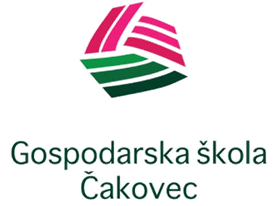 ŠKOLSKI KURIKULUMŠKOLSKA GODINA 2018/2019.SADRŽAJI. UVOD	………………………………………………………………………………………………………………………………………………3II. DODATNA NASTAVA……………………….………………………………………………………………………………………………5III. DOPUNSKA NASTAVA…………………………………………………………………………………………………………………...9IV. IZBORNA NASTAVA……………………………………………………………………………………………………………………..13V. IZVANNASTAVNE AKTIVNOSTI…………………………………………………………………………………..………………….19VI. STRUČNE EKSKURZIJE, IZLETI, TERENSKA NASTAVA I NATJECANJA……………………………………………...32VII. PROJEKTI…………………………………………………………………………………………………………………………………….61VIII. NASTAVA PO MODELU C ZA RUSKI JEZIK I KULTURU……………………………………………….....……………..74UVOD Školski kurikulum Gospodarske škole Čakovec sadrži programe dodatnih, dopunskih i izvannastavnih aktivnosti te stručnih ekskurzija i izleta čime želimo poboljšati kvalitetu učenja i usavršavanja učenika svih smjerova, kao i zadovoljenje njihovih želja i potreba. Cijeli kolektiv Gospodarske škole svojom složnošću, komunikacijom, aktivnim uključivanjem u programe želi uspjeti u poticanju učenika na rad i razvoj kreativnosti.Članak 28. (Zakon o odgoju i obrazovanju u osnovnoj i srednjoj školi – NN 87/08, 86/09, 92/10, 105/10, 90/11, 05/12, 16/12, 86/12, 126/12, 94/13, 152/14, 07/17, 68/18)(1) Škola radi na temelju školskog kurikuluma i godišnjeg plana i programa rada, a učenički dom na temelju godišnjeg plana i programa rada.(2) Školski kurikulum utvrđuje dugoročni i kratkoročni plan i program škole s izvannastavnim i izvanškolskim aktivnostima, a donosi se na temelju nacionalnog kurikuluma i nastavnog plana i programa.(3) Školski kurikulum određuje nastavni plan i program izbornih predmeta, izvannastavne i izvanškolske aktivnosti i druge odgojno-obrazovne aktivnosti, programe i projekte prema smjernicama hrvatskog nacionalnog obrazovnog standarda.(4) Školskim kurikulumom se utvrđuje:– aktivnost, program i/ili projekt– ciljevi aktivnosti, programa i/ili projekta– namjena aktivnosti, programa i/ili projekta– nositelji aktivnosti, programa i/ili projekta i njihova odgovornost– način realizacije aktivnosti, programa i/ili projekta– vremenik aktivnosti, programa i/ili projekta– okvirni troškovnik aktivnosti, programa i/ili projekta– način njegova praćenja.(5) Školski kurikulum donosi školski odbor do 30. rujna tekuće školske godine na prijedlog učiteljskog, odnosno nastavničkog vijeća.(6) Godišnji plan i program rada donosi se na osnovi nastavnog plana i programa i školskog kurikuluma, a donosi ga školski, odnosno domski odbor do 30. rujna tekuće školske godine.(7) Godišnjim planom i programom rada školske ustanove utvrđuje se mjesto, vrijeme, način i izvršitelji poslova, a sadrži u pravilu:– podatke o uvjetima rada,– podatke o izvršiteljima poslova,– godišnji kalendar rada,– podatke o dnevnoj i tjednoj organizaciji rada,– tjedni i godišnji broj sati po razredima i oblicima odgojno-obrazovnog rada,– planove rada ravnatelja, učitelja, odnosno nastavnika te stručnih suradnika,– planove rada školskog, odnosno domskog odbora i stručnih tijela,– plan stručnog osposobljavanja i usavršavanja, u skladu s potrebama škole,– podatke o ostalim aktivnostima u funkciji odgojno-obrazovnog rada i poslovanja školske ustanove.Zadaća školskog kurikuluma:-izgradnja jedinstvenog profila škole-uzajamna komunikacija i stalna suradnja između nastavnika i učenikaCiljevi školskog kurikuluma:Članak 4. (Zakon o odgoju i obrazovanju u osnovnoj i srednjoj školi – NN 87/08, 86/09, 92/10, 105/10, 90/11, 05/12, 16/12, 86/12, 126/12, 94/13, 152/14, 07/17, 68/18)osigurati sustavan način poučavanja učenika, poticati i unapređivati njihov intelektualni, tjelesni, estetski, društveni, moralni i duhovni razvoj u skladu s njihovim sposobnostima i sklonostima, razvijati učenicima svijest o nacionalnoj pripadnosti, očuvanju povijesno-kulturne baštine i nacionalnog identiteta, odgajati i obrazovati učenike u skladu s općim kulturnim i civilizacijskim vrijednostima, ljudskim pravima i pravima djece, osposobiti ih za življenje u multikulturalnom svijetu, za poštivanje različitosti i toleranciju te za aktivno i odgovorno sudjelovanje u demokratskom razvoju društva, osigurati učenicima stjecanje temeljnih (općeobrazovnih) i stručnih kompetencija, osposobiti ih za život i rad u promjenjivom društveno-kulturnom kontekstu prema zahtjevima tržišnog gospodarstva, suvremenih informacijsko-komunikacijskih tehnologija i znanstvenih spoznaja i dostignuća, osposobiti učenike za cjeloživotno učenje. Financiranje ostavrivanja školskog kurikulumaČlanak 141. . (Zakon o odgoju i obrazovanju u osnovnoj i srednjoj školi – NN 87/08, 86/09, 92/10, 105/10, 90/11, 05/12, 16/12, 86/12, 126/12, 94/13, 152/14, 07/17, 68/18)Sredstva za financiranje javnih potreba u djelatnosti osnovnog i srednjeg obrazovanja osiguravaju se:
– državnim proračunom,
– proračunima jedinica lokalne i područne (regionalne) samouprave,
– sredstvima osnivača kada je osnivač druga fizička ili pravna osoba iz članka 90. ovog Zakona,
– prihodima koji se ostvaruju obavljanjem vlastite djelatnosti i drugim namjenskim prihodima,
– uplatama roditelja za posebne usluge i aktivnosti škole,
– donacijama i drugim izvorima u skladu sa zakonomFinanciranje ostvarivanja izvannastavnih aktivnosti predviđenih školskim kurikulumom predviđeno je sufinanciranje roditelja u iznosu od 100 Kn po učeniku.Misija i vizija škole:Misija škole: Gospodarska škola Čakovec je kvalitetna škola bliska životu u kojoj se svi ponašaju odgovorno i tolerantno, u kojoj njegujemo radnu i prijateljsku atmosferu, sve rješavamo dogovorom i međusobnim uvažavanjem profesora i učenika. Njegujemo pozitivan stav prema učenju i praktičnoj primjeni znanja. Gradimo ozračje u kojem se poštuju različitost, kreativnost, stečena znanja i vještine. Cilj nam je osposobiti samostalne, odgovorne i sretne mlade ljude obogaćene znanjem, prijateljstvom i samopoštovanjemVizija škole: Škola za život dostojan čovjekaDODATNA NASTAVA DOPUNSKA NASTAVAIZBORNA NASTAVAIZVANNASTAVNE AKTIVNOSTIIZLETI, STRUČNE EKSKURZIJE, MODNE REVIJE, NATJECANJA   PROJEKTIVIII. 	NASTAVA PO MODELU C ZA RUSKI JEZIK I KULTURUAktivnostKONSTRUKCIJA ODJEĆECiljevi aktivnostiUtvrditi i proširiti osnovna znanja iz Konstrukcije odjeće. Ponavljanje, utvrđivanje i uvježbavanje nastavnih sadržaja iz nastavnog predmeta Konstrukcija odjeće. Nastavom proširiti znanja iz konstrukcije odjeće primjenjujući pletiva kao tekstilni materijal u konstrukciji i proizvodnji odjeće od pletiva.Namjena aktivnostiNastava je namijenjena učenicima 3 ko razreda (krojač) za buduću struku I rad u tekstilnoj industriji.Nositelj aktivnosti i njihova odgovornost Dubravka Šantl, dipl.inž.tekstilne tehnologije i učenice 3.KO razreda (krojač). Pokazati volju i interes za utvrđivanje i proširivanje nastavnih sadržaja  iz nastavnog predmeta Konstrukcija odjeće.Način realizacije aktivnostiFrontalna nastava, grupna, individualna, rad u paru, timski radVremenik aktivnostiTijekom školske godine prema rasporedu sati - 1 sat tjednoDetaljan troškovnik aktivnostiTroškovnik je određen načinom raspodjele sredstava MZŠO-a.Način vrednovanja i način korištenja rezultata vrednovanja Ostvarenje ciljeva provjerava se postignutim rezultatima i uspjehom u samostalnom radu (vježbe) te usmenim I pismenim provjeravanjem učenika kroz cijelu nastavnu godinu. Stečeno znanje vrednuje se i u sklopu završnog ispita. Nakon osnovno stečenih znanja iz konstrukcije odjeće od pletenih materijala odabrati jedan odjevni predmet i izraditi kroj u prirodnoj veličini po vlastitim mjerama. Na praktičnoj nastavi sašiti odjevni predmet. Odabrati najbolji odjevni predmet te analizirati kroj i odjevni predmet.AktivnostGrafičke komunikacije Ciljevi aktivnosti- usvojiti osnovna znanja korištenja programa “ ProgeCad“Namjena aktivnosti- stjecanje novih znanja i vještina kod učenika; osposobljavanje učenika za samostalno povezivanje i usvajanje gradivaNositelj aktivnosti i njihova odgovornost - Ivana Murk, mag.ing.prom i učenici 1.CP razredaNačin realizacije aktivnosti- predavanje, individualni rad, razgovor, rad u parovimaVremenik aktivnosti- prema rasporedu satiDetaljan troškovnik aktivnosti- troškovi umnažanja nastavnih materijalaNačin vrednovanja i način korištenja rezultata vrednovanja - zalaganje i redovitost u radu, napredovanje u radu, kreativnost, postignućaAktivnostRačunalstvo DOD – 1.CP, 1.VO1, 1.VO2Ciljevi aktivnostiUsvojiti osnovna znanja o obradi i skeniranju fotografija za upotrebu u programima ili prijenos na mreži, te o naprednijoj upotrebi Worda i Excela.Namjena aktivnostistjecanje novih znanja i vještina kod učenika; osposobljavanje učenika za samostalnu povezivanje i usvajanje gradivaNositelj aktivnosti i njihova odgovornost Kristijan Fučko, dipl. informatičar (A grupa), Velimir Posavec, dipl. ing. elektrotehnike (B grupa)Način realizacije aktivnostineposredni rad s učenicima u računalnoj učionici; različite metode (usmeno izlaganje, razgovor, čitanje, pisanje, prezentacije, vježbe na računalu) i različiti oblici rada (frontalni, samostalni, rad u paru, rad u grupi)Vremenik aktivnosti1 sat tjedno tijekom nastavne godineDetaljan troškovnik aktivnostitroškovi kopiranjaNačin vrednovanja i način korištenja rezultata vrednovanja ostvarenje ciljeva procjenjuje se postignutim uspjehom u samostalnom radu na računalu (vježbe), putem izrade prezentacija i usmenog izlaganja; prati se motiviranost i napredak učenika o čemu dobiva povratnu informaciju od nastavnika; poticajne ocjene iz predmeta RačunalstvoAktivnostDodatna nastava iz Hrvatskog jezika 4. PT i 4. CPCiljevi aktivnostiproširivati spoznaje o hrvatskom jeziku, jezičnom izražavanju, hrvatskoj i svjetskoj književnostirazvijati kod učenika sposobnost primjene stečenih znanjarazvijati sposobnost samostalne interpretacije i analize književnih djela te čitanja s razumijevanjempoticati korelaciju nastave jezika s nastavom književnosti i jezičnog izražavanjaNamjena aktivnostipriprema učenika za polaganje ispita državne matureNositelj aktivnosti i njihova odgovornost Davorka Gregorić, prof. i učenici 4.PT razredaPatricija Topolnjak, prof. i učenici 4. CP razredaNačin realizacije aktivnostipredavanje, individualni rad, razgovor, rad u parovima, rad na odabranim ulomcima pisanje različitih tipova školskih eseja rješavanje zadataka višestrukog izbora, povezivanja i dopunjavanjaVremenik aktivnostiprema rasporedu sati Detaljan troškovnik aktivnostitroškovi umnožavanja nastavnih materijalaNačin vrednovanja i način korištenja rezultata vrednovanja formativno i sumativno vrednovanje učenikova napretka AktivnostDodatna nastava iz engleskoga jezika u 4.PT i 4.CP razredu Ciljevi aktivnostiPriprema učenika za državnu maturu; razvijanje jezičnih vještina čitanja i slušanja s razumijevanjem te vještine pisanja i govorenja.Namjena aktivnostiPriprema učenika za polaganje ispita državne mature iz engleskoga jezika.Nositelj aktivnosti i njihova odgovornost Ivana Roža-Kermeci, prof.Učenice i učenici 4.PT razreda koji će pristupiti ispitu državne mature iz engleskoga jezika.Katja Šimon, prof.Učenice i učenici 4. CP razreda koji će pristupiti ispitu državne mature iz engleskoga jezika.Način realizacije aktivnostiRad na pisanom i slušnom tekstu (čitanje i slušanje s razumijevanjem), pisanje eseja i pisama, opisivanje slika, ilustracija i fotografija, vođenje dijaloga te izlaganje prezentacija.Vremenik aktivnostiTijekom školske godine, po 1 sat tjedno, u sklopu redovnog rasporeda.Detaljan troškovnik aktivnostiTroškovi kopiranja materijala za nastavu.Način vrednovanja i način korištenja rezultata vrednovanja Usmeno i pisano vrednovanje učeničkog rada, rezultati na ispitu državne mature.AktivnostNjemački jezik – priprema za državnu maturuCiljevi aktivnostiPriprema učenika za polaganje ispita državne mature iz njemačkog jezika; razvijanje jezičnih vještina za receptivno i produktivno služenje stranim jezikom (slušanje, čitanje, govorenje, pisanje)Namjena aktivnostiNastava za pripremu polaganja ispita državne mature iz njemačkog jezikaNositelj aktivnosti i njihova odgovornost Danijela Cofek i učenici 4.CP razredaNataša Sternad i učenici 4.PT razredaNačin realizacije aktivnostiDemonstracija, razgovor, pismeni radovi, čitanje i rad na tekstu, rad sa slušnim zapisimaVremenik aktivnostiNastava se izvodi jedan sat tjedno tijekom cijele nastavne godine prema rasporeduDetaljan troškovnik aktivnostiPotrošni materijal – fotokopirni papirNačin vrednovanja i način korištenja rezultata vrednovanja Usmeno i pisano vrednovanje učeničkih postignuća tijekom nastavnoga procesa; rezultati državne matureAktivnostVOĆARSTVOCiljevi aktivnostiUpoznati učenike s gospodarskim značajem voćarstva, najvažnijim voćnim vrstama i sortama; uvjetima pravilnog skladištenja voća, načinima prerade voća; vrstama mikroorganizama koji uzrokuju željene i neželjene posljedice kod prerade i čuvanja voća, tehnologijama proizvodnje pojedinih voćnih vrsta.Namjena aktivnostiUčenici će usvojiti suvremene tehnologije za uzgoj pojedinih voćnih vrsta i njihov utjecaj na ljudsko zdravlje i okolinu; naučiti kako proizvode predstaviti i ponuditi potrošaču; razviti profesionalni identitet; naučiti sudjelovati u skupini. Nositelj aktivnosti i njihova odgovornost Natalija Varga i učenici 4.PTNačin realizacije aktivnostiTeoretska predavanja, praktične vježbe, praktični rad na proizvodnim površinama, terenska nastavaVremenik aktivnosti1 sat tjedno prema rasporedu, školska godina 2018/2019Detaljan troškovnik aktivnostiTroškovi  za praktične vježbeNačin vrednovanja i način korištenja rezultata vrednovanja rad učenika će se vrednovati po zakonom predviđenom pravilniku o ocjenjivanju i vrednovanju AktivnostUčenička zadruga JABUKACiljevi aktivnostiPriprema sekcija za županijsko i državno natjecanje UZ.Planiranje, pripremanje i proizvodnja proizvoda UZ. Tržišno potvrđivanje na izložbeno-prodajnim štandovimaNamjena aktivnostiSudjelovanje u programima školskih aktivnosti, dobrovoljnim akcijama i sajmovima, sudjelovanje na radionicama za osposobljavanje i usavršavanje voditelja i učenikaNositelj aktivnosti i njihova odgovornost Voditeljica UZ Jabuka Jadranka Prošev, voditelji sekcija i učeniciNačin realizacije aktivnostiTjedni sastanci voditelja sekcija i učenika. Istraživanje učenikaVremenik aktivnostiTijekom školske godineDetaljan troškovnik aktivnostiVoditelji sekcija pojedinačno dokumentiraju svoje aktivnosti I troškovnikeNačin vrednovanja i način korištenja rezultata vrednovanja Voditelji sekcija pojedinačno su dokumentirali način vrednovanja I način korištenja rezultata vrednovanjaAktivnostDOP - KONSTRUKCIJA ODJEĆE 2 KOCiljevi aktivnostiUtvrditi i proširiti osnovna znanja iz Konstrukcije odjeće. Ponavljanje, utvrđivanje i uvježbavanje nastavnih sadržaja iz nastavnog predmeta Konstrukcija odjeće.Namjena aktivnostiNastava je namijenjena učenicima 2 ko razreda (krojač) za buduću struku i rad u tekstilnoj industriji.Nositelj aktivnosti i njihova odgovornost Dubravka Šantl, dipl.inž.tekstilne tehnologije i učenice 2.KO razreda (krojač).Pokazati volju i interes za utvrđivanje gradiva iz nastavnog predmeta Konstrukcija odjeće.Način realizacije aktivnostiFrontalna nastava,  grupna, individualna, rad u paruVremenik aktivnostiTijekom školske godine prema rasporedu sati - 1 sat tjednoDetaljan troškovnik aktivnostiTroškovnik je određen načinom raspodjele sredstava MZŠO-a.Način vrednovanja i način korištenja rezultata vrednovanja Ostvarenje ciljeva provjerava se postignutim rezultatima i uspjehom u samostalnom radu (vježbe) te usmenim i pismenim provjeravanjem učenika kroz cijelu nastavnu godinu. Stečeno znanje vrednuje se i u sklopu završnog ispita. Nakon osnovnih stečenih znanja u konstrukciji odjeće, izraditi kroj suknje i ženskih hlača u prirodnoj veličini po vlastitim mjerama te na praktičnoj nastavi sašiti suknju i hlače. Odabrati najbolje učeničke radove te analizirati gotove odjevne predmete.AktivnostDOP poznavanje materijalaCiljevi aktivnostiOsposobiti učenika za uspješno savladavanje pojmova iz predmeta poznavanja materijala i razvijati sposbosti samostalnog rješavanja zadataka, navikavanje na točnost, urednost i sistematičnost kao i redovitost u raduNamjena aktivnostiPonavljanje, utvrđivanje i uvježbavanje nastavnih sadržaja iz nastavnog predmeta poznavanja materijalaNositelj aktivnosti i njihova odgovornost Romina Levačić i učenice drugog razreda smjera frizerNačin realizacije aktivnostiNastava u školi, prema rasporedu sati, različitim nastavnim metodama i oblicima rada poput usmenog izlaganja, razgovora, demonstracije, rada na tekstuVremenik aktivnostiJedan sat tjedno tijekom čitave nastavne godineDetaljan troškovnik aktivnostiTroškovi kopiranja materijala za nastavu, izradu plakataNačin vrednovanja i način korištenja rezultata vrednovanja Ostvarenje ciljeva procijenjuje se postignutim uspjehom u samostalnom radu na nastavi, prati se motiviranost i napredak učenika o čemu učenik dobiva povratnu informaciju od nastavnika usmeno i bilješkom u eimenikuAktivnostDOP primijenjena kemijaCiljevi aktivnostiOsposobiti učenika za uspješno savladavanje pojmova iz predmeta primijenjene kemije i razvijati sposbosti samostalnog rješavanja zadataka, navikavanje na točnost, urednost i sistematičnost kao i redovitost u raduNamjena aktivnostiPonavljanje, utvrđivanje i uvježbavanje nastavnih sadržaja iz nastavnog predmeta primijenjene kemijeNositelj aktivnosti i njihova odgovornost Romina Levačić i učenice prvog razreda smjera kozmetičarNačin realizacije aktivnostiNastava u školi, prema rasporedu sati, različitim nastavnim metodama i oblicima rada poput usmenog izlaganja, razgovora, demonstracije, rješavanja računskih zadataka, rada na tekstuVremenik aktivnostiJedan sat tjedno tijekom čitave nastavne godineDetaljan troškovnik aktivnostiTroškovi kopiranja materijala za nastavu, izradu plakataNačin vrednovanja i način korištenja rezultata vrednovanja Ostvarenje ciljeva procijenjuje se postignutim uspjehom u samostalnom radu na nastavi, prati se motiviranost i napredak učenika o čemu učenik dobiva povratnu informaciju od nastavnika usmeno i bilješkom u eimenikuAktivnostDOP- GEOGRAFIJA2.VO 1, 2.VO 2, 2.CPCiljevi aktivnostiUpoznati osnovna prirodno-geograska I drušveno-ekonomska obilježja zemalja u koje učenici putuju u sklopu projekta Gi-Baj-MO 3 Namjena aktivnostiUčenici će steći potrebna znaja o državama u kojima će se odvijati mobilnosti iz projekta Gi-Baj-Mo 3 kako bi se lakše snalazili u novom okruženju Nositelj aktivnosti i njihova odgovornostSanja Jančec, profesor povijesti i geografijeUčenici 2.vo1, 2.vo2 i 2.cp razredaNačin realizacije aktivnostiPredavanja, prezetancije, samostalni radovi učenika, demonstracijeVremenik aktivnostiKroz cijelu školsku godinuDetaljan troškovnik aktivnostiTroškovi izrade nastavnih materijala (papir, fotokopiranje I sli)Način vrednovanja i način korištenja rezultata vrednovanjaIzrada plakata ili prezentacija nakon povratka s mobilnostiAktivnostEngleski jezk - DOPCiljevi aktivnostiVježbati gramatičke strukture i vokabular koje učenici na redovnoj nastavi ne uspiju savladati. Razvijati vještine slušanja, govora, čitanja i pisanja.Namjena aktivnostiPomoći učenicima u svladavanju redovnog gradiva engleskog jezikaNositelj aktivnosti i njihova odgovornost Željka Mihalic,učenici 3.FK, 3.VO i 3.CP razredaNačin realizacije aktivnosti1 sat tjednoVremenik aktivnostiTijekom cijele školske godine.Detaljan troškovnik aktivnosti-Način vrednovanja i način korištenja rezultata vrednovanja Uspjeh učenika vrednovat će se na redovnoj nastavi engleskog jezika, a u sklopu dopunske nastave posebno će se bilježiti zalaganje i redovitost u radu.AktivnostDOP: Pismoslikarski radovi Ciljevi aktivnostiDopunsko stjecanje znanja, vještina i navika koje će omogućiti učeniku da nakon završetka obrazovanja, uz minimalno vrijeme uvođenja u rad, obavlja poslove i radne zadatke iz djelokruga svog zanimanja.Namjena aktivnostiPonavljanje, utvrđivanje i uvježbavanje nastavnih sadržaja iz nastavnog predmeta Pismoslikarski radovi (1. i 2. razred)Nositelj aktivnosti i njihova odgovornost Ines Šarić, učenici prvog i drugog razredaNačin realizacije aktivnostiIndividualna nastava, frontalna nastava, grupna nastava.Vremenik aktivnostiTijekom cijele školske godine.Detaljan troškovnik aktivnostiPredviđeno troškovnikom škole.Način vrednovanja i način korištenja rezultata vrednovanja Brojčano vrednovanje, vrednuju se vježbe u navedenim programima.AktivnostPropisi u cestovnom prometuCiljevi aktivnostiZa dobivanje vozačke dozvole potrebno je ispuniti minimalne zahtjeve propisane Zakonom o sigurnosti prometa na cestamaNamjena aktivnostiProširiti znanje u cestovnom prometu te bolje utvrditi znanje iz područja prometni propisi i sigurnosna pravilaNositelj aktivnosti i njihova odgovornost Stjepan Novak i učenici 2.VO1 razredaNačin realizacije aktivnostiPredavanje, ponavljanje, vježbanje i provjera znanjaVremenik aktivnostiRujan 2018. - lipanj 2019.Detaljan troškovnik aktivnostiNačin vrednovanja i način korištenja rezultata vrednovanja Usmena provjera znanja, pisana provjera znanja te mogućnost ispravka ocjeneAktivnostDopunska nastava iz Propisa u cestovnom prometuCiljevi aktivnostiPrimijeniti prometne propise i pravila, preispitati problemski sadržaj te iznaći rješenje. Povezati teoriju s praksom, povezati sa stvarnim problemima i iskustvom, približiti gradivo učenicima. Pripremiti učenike za vozački ispit C kategorije. Dobiti povratnu informaciju i steći uvid u znanje pojedinog učenika.Namjena aktivnostiNamijenjeno je učenicima 2. razreda koji se obrazuju za zanimanje vozač motornog vozila.Nositelj aktivnosti i njihova odgovornost Karmenka Tomašek i učenici 2. VO2 razredaNačin realizacije aktivnostiRedovna nastava jednom tjedno Vremenik aktivnostiKroz cijelu školsku godinu Detaljan troškovnik aktivnostiPotrebni nastavni materijali Način vrednovanja i način korištenja rezultata vrednovanja Utvrditi stečena znanja i vještine korištenjem simulatora vožnje. Provjeriti znanje rješavanjem testova za vozače putem računala na stranicama HAK-a.AktivnostIzborna nastava iz njemačkog jezikaCiljevi aktivnostiSustavno razvijanje i uvježbavanje svih četiriju jezičnih vještina (čitanje, slušanje, govorenje, pisanje) te upoznavanje sa zemljama njemačkog govornog područja i njihovom kulturomNamjena aktivnostiOsposobiti učenike za osnovnu komunikaciju na stranom jezikuNositelj aktivnosti i njihova odgovornost Danijela Cofek, prof. njemačkog jezika i učenici 4.cp razredaNataša Sternad, prof. njemačkog jezika i učenici 2.vo1, 3.vo i 3.cp razreda Brankica Vlahek Ivek, prof. njemačkog jezika i učenici 2.vo2 i 2.cp razreda Način realizacije aktivnostiU okviru nastavnog procesa prema planu i programu za strukovne škole. Primjenjuju se različite metode (usmeno izlaganje, razgovor, čitanje i rad na tekstu, pisanje, usmene prezentacije) i različiti oblici rada (frontalni, samostalni, rad u paru, rad u grupi)Vremenik aktivnostiNastava se izvodi dva sata tjedno tijekom cijele nastavne godine prema rasporeduDetaljan troškovnik aktivnostiFotokopirni papirNačin vrednovanja i način korištenja rezultata vrednovanja Prema pravilniku o načinima, postupcima i elementima vrednovanja u učenika u osnovnoj i srednjoj školiAktivnostEngleski jezik – izborni predmet Ciljevi aktivnostiRazvijanje vještina usmene i pisane komunikacije na engleskom jeziku.Namjena aktivnostiPripremiti učenike za komunikaciju na engleskom jeziku.Nositelj aktivnosti i njihova odgovornost Ivana Roža-Kermeci, prof. i učenici 2.VO 1, 2.CP i 4.CP razreda koji inače uče njemački jezikKatja Šimon, prof. i učenici 2.VO 2, 3.CP razredaŽeljka Mihalic, prof. i učenici 3.CVO razredaNačin realizacije aktivnostiRad na pisanom i slušnom tekstu, pisanje poruka i pisama, kratkih sastavaka, opisivanje slika, ilustracija, vođenje dijaloga te izlaganje prezentacija.Vremenik aktivnostiTijekom školske godine, po 2 sata tjedno, u sklopu redovnog rasporeda.Detaljan troškovnik aktivnostiTroškovi kopiranja materijala za nastavu.Način vrednovanja i način korištenja rezultata vrednovanja Ocjenjivanje rada i napretka učenika tijekom i na kraju školske godine.AktivnostIzborna nastava VJERONAUKACiljevi aktivnostiUpoznavanje sa sadržajima propisanim od strane MZOŠ I NKUNamjena aktivnostiOdgoj i obrazovanje učenika u katoličkoj vjeri I naukuNositelj aktivnosti i njihova odgovornost Hrvoje Živković, prof.Vladimir Šoštarić, prof.Način realizacije aktivnostiNastava u školiVremenik aktivnosti1 sat tjedno po svakom razredu prema satnici I rasporedu školeDetaljan troškovnik aktivnosti-Način vrednovanja i način korištenja rezultata vrednovanja Prema važećem Pravilniku o ocjenjivanju MZOAktivnost                               L J E K O V I T O    B I L J ECiljevi aktivnosti-proširiti znanje iz područja struke i povezati sa srodnim znanstvenim disciplinama;-usvojiti primjenu ljekovitog bilja u kozmetičkim salonima u svrhu liječenja blažih patoloških promjena na kosi i vlasištu,uljepšavanja i njege kose,kože i noktiju;-razvijati profesionalan odnos prema radu,budućem zanimanju i korisnicimaNamjena aktivnosti-usvojiti znanja iz osnova botanike;-upoznati i opisati svojstva ljekovitog bilja;-usvojiti primjenu ljekovitog bilja u struci;-razviti poštovanje prema prirodi,živim bićima,drugim ljudima i samome sebi,te svijest o potrebi zaštite prirode i očuvanja kvalitete okolišaNositelj aktivnosti i njihova odgovornost -Mirjana Novoselec, dipl. ing. biologije-učenici 2.FK razredaNačin realizacije aktivnosti-kroz redovne sate izborne nastave,prema rasporedu sati,različitim metodama I oblicima radaVremenik aktivnosti-jedan sat tjedno,tijekom nastavne godine 2018./2019.Detaljan troškovnik aktivnosti-troškovi kopiranja radnih materijala,pribora za izradu plakata, praktične radoveNačin vrednovanja i način korištenja rezultata vrednovanja -ostvarenje ciljeva procjenjuje se postignutim uspjehom u sljedećim elementima ocjenjivanja: usmenom i pismenom provjerom učenika kroz cijelu nastavnu godinu, primjeni znanja i samostalom radu, a rezultira zaključnom ocjenom na kraju godineAktivnostEKOLOGIJA U PROMETUCiljevi aktivnosti-poticati zanimanje učenika za živi svijet i čovjeka u njemu;   -usvojiti i primjeniti temeljne biološke spoznaje o odnosima živih bića I okoliša,odnosima unutar životnih zajednica,te narušavanju ravnoteže tih odnosa djelovanjem čovjeka;-povezati posljedice onečišćenja s mjerama sprečavanja onečišćenja;-usvojiti načela zaštite prirode,pojam i opseg održivog razvojaNamjena aktivnosti-usvojiti pojmove koji se koriste u ekologiji i značaj biosfere kao našeg okoliša;-uočiti povezanost živog i neživog svijeta kroz kruženje tvari i protok energije;-povezati ljudsku aktivnost s promjenama okoliša i upoznati održive pristupe okolišu;-upoznati se s najznačajnijim zakonima o zaštiti prirode i okoliša,z aštićenim staništima i ugroženim vrstama RHNositelj aktivnosti i njihova odgovornost -Mirjana Novoselec dipl. ing. biologije-učenici 1.CP razredaNačin realizacije aktivnosti-nastava u školi ,2 sata tjedno prema rasporedu sati ;-različitim metodama i oblicima radaVremenik aktivnosti-nastavna godina 2018./2019.Detaljan troškovnik aktivnosti-0 knNačin vrednovanja i način korištenja rezultata vrednovanja -usmeno i pismeno provjeravanje postignute razine kompetencija učenika, kontinuirano tijekom nastavne godine,poslije odrađenih i uvježbanih nastavnih sadržaja;-rezultat ukupnog procesa vrednovanja tijekom nastavne godine zaključna je ocjena iz nastavnog predmetaAktivnostAktivnostTjelesna i zdravstvena kulturaCiljevi aktivnostiCiljevi aktivnostiRazvoj psihofizičkih sposobnosti, očuvanje zdravlja i zdravog načina života, utjecaj na unapređivanje zdravlja, na razvoj osobina i sposobnosti te formiranje pozitivnih odgojnih vrijednostiNamjena aktivnostiNamjena aktivnostiFormiranje motoričkih znanja i poboljšanje motoričkih dostignuća te usvajanje određenih teorijskih znanja i kinezioloških informacijaNositelj aktivnosti I njihova odgovornostNositelj aktivnosti I njihova odgovornostVladimir Glavina, prof. i učenici 1.KO, 2KORanko Kuzmanović, prof. i učenici 1.FPK, 2.FK i 3.FK razredaNačin realizacije aktivnostiNačin realizacije aktivnostiRazličite metode: usmeno izlaganje, demonstracija, razgovor              Različiti oblici rada: frontalni oblik, individualni oblik, grupni oblik, rad u paruVremenik aktivnostiVremenik aktivnosti1 sat tjedno tijekom nastavne godineDetaljan troškovnik aktivnostiDetaljan troškovnik aktivnostiNačin vrednovanja I način korištenja rezultata vrednovanjaNačin vrednovanja I način korištenja rezultata vrednovanjapraćenje, provjeravanje, vrednovanje i ocjenjivanje tijekom školske godineAktivnostIZBORNA NASTAVA - ESTETIKAIZBORNA NASTAVA - ESTETIKACiljevi aktivnostiProširivanje znanja vezano uz estetiku odijevanja iz 1.razreda, ali i za sve ostale stručne predmete i praktičnu  nastavu. Objasniti razliku između mode i stila te znati prepoznati različite stilove odijevanja. Kreiranje tekstila i odjeće. Upoznati narodne nošnje Hrvatske i nekih ostalih naroda. Stečena znanja uspješno primijeniti u praksi pri kreativnom izražavanju.Proširivanje znanja vezano uz estetiku odijevanja iz 1.razreda, ali i za sve ostale stručne predmete i praktičnu  nastavu. Objasniti razliku između mode i stila te znati prepoznati različite stilove odijevanja. Kreiranje tekstila i odjeće. Upoznati narodne nošnje Hrvatske i nekih ostalih naroda. Stečena znanja uspješno primijeniti u praksi pri kreativnom izražavanju.Namjena aktivnostiNastava je namijenjena učenicima 2.Ko razreda (krojač). Estetika je obvezni izborni predmet te se ostvaruje prema planu i programu. Program se ostvaruje tijekom nastavne godine kao I svaki drugi predmet. Estetika je namijenjena učenicima za buduću struku I rad u tekstilnoj industriji. Pokazati volju i interes za utvrđivanje gradiva iz nastavnog predmeta. Nastava je namijenjena učenicima 2.Ko razreda (krojač). Estetika je obvezni izborni predmet te se ostvaruje prema planu i programu. Program se ostvaruje tijekom nastavne godine kao I svaki drugi predmet. Estetika je namijenjena učenicima za buduću struku I rad u tekstilnoj industriji. Pokazati volju i interes za utvrđivanje gradiva iz nastavnog predmeta. Nositelj aktivnosti i njihova odgovornost Dubravka Šantl,dipl.inž.tekstilne tehnologije I učenice 2 KO razreda (krojač). Pokazati volju  I interes za utvrđivanje gradiva iz nastavnog predmeta Estetika.Dubravka Šantl,dipl.inž.tekstilne tehnologije I učenice 2 KO razreda (krojač). Pokazati volju  I interes za utvrđivanje gradiva iz nastavnog predmeta Estetika.Način realizacije aktivnostiFrontalna nastava, grupna, individualna, rad u paruFrontalna nastava, grupna, individualna, rad u paruVremenik aktivnostiTijekom nastavne godine prema rasporedu sati - 1 sat tjednoTijekom nastavne godine prema rasporedu sati - 1 sat tjednoDetaljan troškovnik aktivnostiTroškovnik je određen načinom raspodjele sredstava MZŠO-a.Troškovnik je određen načinom raspodjele sredstava MZŠO-a.Način vrednovanja i način korištenja rezultata vrednovanja Vrednuje se poznavanje i razumijevanje nastavnih sadržaja. Praktična i  kreativna primjena naučenog gradiva te kultura rada i aktivnost. Ostvarenje ciljeva procjenjuje se postignutim rezultatima I uspjehom u samostalnom radu (vježbe) te usmenim provjeravanjem. Stečeno znanje vrednuje se i u sklopu završnog ispita. Izborna nastava je poticaj za razvijanje vlastite kreativnosti i osobnosti.Vrednuje se poznavanje i razumijevanje nastavnih sadržaja. Praktična i  kreativna primjena naučenog gradiva te kultura rada i aktivnost. Ostvarenje ciljeva procjenjuje se postignutim rezultatima I uspjehom u samostalnom radu (vježbe) te usmenim provjeravanjem. Stečeno znanje vrednuje se i u sklopu završnog ispita. Izborna nastava je poticaj za razvijanje vlastite kreativnosti i osobnosti.  AktivnostIZBORNI PREDMET - ISHRANA BILJACiljevi aktivnostiUpoznati učenike s ulogom kemijskih elemenata u tlu, interakcijom biljke i supstrata koji utječu na usvajanje hranivih tvari, premještanjem  elemenata i njihovom raspodjelom u biljci, ulogom kemijskih elemenata u biljci i njihovim vezama s  fiziološkim  procesima Namjena aktivnostiUčenici će znati kontrolirati plodnost tla i primjeniti racionalnu gnojidbu Nositelj aktivnosti i njihova odgovornost Varga Natalija i učenici 3.PT razredaNačin realizacije aktivnostiTeoretska predavanja, praktične vježbe, praktični rad na proizvodnim površinama, terenska nastavaVremenik aktivnosti1 sat tjedno prema rasporedu, školska godina 2018/2019Detaljan troškovnik aktivnostiTroškovi  za praktične vježbeNačin vrednovanja i način korištenja rezultata vrednovanja rad učenika će se vrednovati po zakonom predviđenom pravilniku o ocjenjivanju i vrednovanjuAktivnostISHRANA BILJA – IZBORNI PREDMET 4PTCiljevi aktivnostiUsvojiti temeljna znanja o anatomiji i fiziologiji biljke, mehanizam primanja hraniva u biljno tkivo; primijeniti biljno gnojivo na ispravan načinNamjena aktivnostiRazviti kod učenika osjećaj za primjerenu i svrsishodnu ishranu i gnojidbu  poljoprivrednih kultura uz štednju sredstava i očuvanje tla i okolišaNositelj aktivnosti i njihova odgovornost Dunja Geršak, prof. i učenici poljoprivredni tehničari 4PT razredaNačin realizacije aktivnostiTeoretska nastava, vježbe, praktična nastavaVremenik aktivnostiŠkolska godina 2018 – 2019.Detaljan troškovnik aktivnostiSredstva školeNačin vrednovanja i način korištenja rezultata vrednovanja Ishrana bilja je obavezan izborni predmet pa se rad učenika vrednuje prema Pravilniku o načinima, postupcima i elementima vrednovanja učenika u osnovnoj i srednjoj školiAktivnostVOĆARSTVO – IZBORNI PREDMETCiljevi aktivnostiUpoznati građu voćaka i načine razmnožavanja voćaka.Namjena aktivnostiPredmet se provodi kao dopuna redovnoj nastavi voćarstva. Važnost poznavanja razmnožavanja voća je od ključnog značaja za efikasnu proizvodnju i smanjenje troškovaNositelj aktivnosti i njihova odgovornost Vladimir Masten i učenici 1 CGP-gospodarstveniciNačin realizacije aktivnostiIzborna nastavaVremenik aktivnostiRujan 2018. – kolovoz 2019.Detaljan troškovnik aktivnostiSredstva školeNačin vrednovanja i način korištenja rezultata vrednovanja Voćarstvo je obavezan izborni predmet pa se rad učenika vrednuje prema Pravilniku o načinima, postupcima i elementima vrednovanja učenika u osnovnoj i srednjoj školiAktivnostPOVRĆARSTVO – IZBORNI PREDMETCiljevi aktivnostiUpoznati vrste proizvodnih prostora u povrćarstvu i načine uzgoja biljaka u/na njimaNamjena aktivnostiPredmet se provodi kao dopuna redovnoj nastavi iz povrćarstva zbog značenja i važnosti primjene zaštićenih prostora te razumijevanja procesa proizvodnje u njimaNositelj aktivnosti i njihova odgovornost Dunja Geršak i učenici poljoprivredni gospodarstvenici 1CGP razredaNačin realizacije aktivnostiIzborna nastavaVremenik aktivnostiRujan 2018. – kolovoz 2019.Detaljan troškovnik aktivnostiSredstva školeNačin vrednovanja i način korištenja rezultata vrednovanja Povrćarstvo je obavezan izborni predmet pa se rad učenika vrednuje prema Pravilniku o načinima, postupcima i elementima vrednovanja učenika u osnovnoj i srednjoj školiAktivnostIzborna nastava: Etika1.CP, 1.VO1, 1.VO2, 1.FPK, 1.KO, 1.CGP2.CP, 2.VO1, 2.VO2, 2.FK, 2.KO, 2.PC, 2.C, 2.KV 3.PT, 3.CP, 3.VO, 3.CVO, 3.KO, 3.FK4.PTCiljevi aktivnostiRazvijanje kompetencije  moralne prosudbe te usvajanje obrazaca moralnog ponašanja.Razvijanje svijesti o mirnom rješavanju sukoba s naglaskom na dijalogu, toleranciji i spremnosti na kompromis.Razvijanje svijesti o višejezičnosti, međukulturalnim sličnostima I razlikama.Prepoznavanje važnosti promicanja i poštivanja ljudskih prava i obveza.Podizanje svijesti učenika o važnosti očuvanja planeta Zemlje te naše uloge u tom procesu.Upoznati učenike s aktivnostima  humanitarnih organizacija.Razvijanje svijesti kod učenika o važnosti brige za starije, važnosti starijih osoba u osobnom i društvenom smislu te važnosti volonterskih aktivnosti u suvremenom društvu.Steći znanje o problemima bioetičkog područja te razviti vlastite stavove u pogledu bioetičkih pitanja.Namjena aktivnostiNastava je namijenjana učenicima koji su se za nju dobrovoljno odlučili. Etika je obvezni izborni predmet te se ostvaruje prema službenom planu i programu. Programi se ostvaruju tijekom nastavne godine kao i svaki drugi predmet. Obilježavanje značajnih datuma: Međunarodni dan mira (21.09), Međunarodni dan starijih osoba (01.10.), Međunarodni dan nenasilja (02.10.), Međunarodni dan tolerancije (16.11.), Dan ljudskih prava (10.12.), Međunarodni dan života (03.02.), Svjetski dan voda (22.03.), Svjetski dan zdravlja (07.04.), Dan planete Zemlje (22.04.), Svjetski dan Crvenog križa (08.05.), Svjetski dan zaštite okoliša (05.06.).Nositelj aktivnosti i njihova odgovornost Branka Bedić, mag.educ.soc. i phil.Martina Šoltić, mag.educ.cro. i phil.Način realizacije aktivnosti9 sati tjedno:  2 sata za učenike prvih razreda                           3 sata za učenike drugih razreda                          3 sata za učenike trećih razreda                          1 sat za učenike četvrtih razredaUređivanje panoa s određenom temomiI izlaganje istog u prostorima škole; izrada plakata s određenom temom; sudjelovanje u debatama.Vremenik aktivnostiPrema rasporedu sati; prema dogovoru s učenicimaDetaljan troškovnik aktivnostiTroškovi materijala za pano, palakate.Način vrednovanja i način korištenja rezultata vrednovanja Vrednuje se poznavanje i razumijevanje nastavnih sadržaja, praktična i kreativna primjena naučenog gradiva te kultura rada i aktivnosti. Izborna nastava je poticaj za razvijanje povjerenja u temeljna etička načela i vrednote.AktivnostMatematika za maturuCiljevi aktivnostiOsposobiti učenike za uspješno polaganje ispita iz matematike na državnoj maturi ponavljanjem i uvježbavanjem nastavnih sadržaja srednjoškolskog obrazovanja. Razvijati točnost, sistematičnost, upornost i samostalnost učenika pri rješavanju zadataka.Namjena aktivnostiPripremanje učenika za polaganje ispita iz matematike na državnoj maturiNositelj aktivnosti i njihova odgovornost Barbara Vnuk, prof. , učenici 4.CP razredaNačin realizacije aktivnostiSastanci izvan nastave prema dogovoru s učenicimaVremenik aktivnostiTijekom cijele školske godine Detaljan troškovnik aktivnostiTroškovi kopiranja materijalaNačin vrednovanja i način korištenja rezultata vrednovanja Vrednovanje se provodi probnim ispitom državne mature održanom prema dogovoru s učenicima koji organizira nastavnica nositeljica aktivnosti i redovnim ispitom državne mature u lipnju koji organizira NCVVO AktivnostPrirodoslovno - matematička grupaCiljevi aktivnostiRazvijati komunikacijske vještine, osposobiti učenike za samostalno istraživanje, obradu podataka i realizaciju zaključaka, poticati učenike za dodatno usavršavanje na području matematike i fizike, usmjeravati učenike za točnost i preciznost interpretacije rezultata u matematici i fizici.Namjena aktivnostiPripremanje učenika za natjecanje, usavršavanje učenika u samostalnim i praktičnim radovima (pokusima, istraživanjima…)Nositelj aktivnosti i njihova odgovornost Irena Mavrin, prof. Način realizacije aktivnostiTjedni redoviti sastanci izvan nastave, samostalno izvođenje praktičnih radova, istraživanje i zapisivanje podataka. Sudjelovanje u promociji škole.Vremenik aktivnostiTijekom cijele škosle godineDetaljan troškovnik aktivnostiTroškovi kopiranjaNačin vrednovanja i način korištenja rezultata vrednovanja Prati se zalaganje, uložen rad učenika, njegovo napredovanje, a rezultati će biti vidljivi na natjecanjima iz matematke I fizike. Vrednovanje putem evaluacijskih listića za učenikeAktivnostKreativni krojači Ciljevi aktivnostiAktivno i organizirano provođenje slobodnog vremena, razvijanje kreativnosti i maštovitosti. Razvijati radne navike, razvijati osjećaj za estetsko odijevanje te proširivanje kreativnih vidika uz istovremenu uporabu modernih tehnologija (Facebook, Pinterest,…)Namjena aktivnostiProširivanje znanja vezanih uz sve stručno – teorijske predmete i praktičnu nastavu. Razvijati osjećaj za skladnost i profinjenost. Praktična primjena usvojenih znanja i vještina. Promocija izabranog zanimanja. Nositelj aktivnosti i njihova odgovornost Bogdanović Ana-Marija, mag. ing. tekstilne tehnologije i inženjerstva te učenice drugog i trećeg razreda usmjerenja krojač.Pokazati volju i interes za utvrđivanjem i proširivanjem nastavnih sadržaja.Način realizacije aktivnostiIndividualna istraživanja učenika i praktična nastava.Vremenik aktivnostiTijekom nastavne godine.Detaljan troškovnik aktivnostiTroškovnik je određen načinom raspodjele sredstava MZO. Način vrednovanja i način korištenja rezultata vrednovanja Rezultate izvannastavne aktivnosti učenice će međusobno vrednovati. Odabrati će najbolje radove, te organizirati izložbe i modne revije u prostorijama škole, sajmovima i na drugim zbivanjima. Kroz prezentacije i izložbe te putem društvenih mreža predstaviti će svoje radove ostalim učenicima, nastavnicima i ostalim zainteresiranima. AktivnostAktivnostJezične vježbe iz njemačkog jezikaCiljevi aktivnostiCiljevi aktivnostiRazvijanje jezičnih vještina čitanja i slušanja s razumijevanjem te vještine pisanja i govorenjaNamjena aktivnostiNamjena aktivnosti- pomoć slabijim učenicima u svladavanju redovnog gradiva- priprema zainteresiranih učenika za natjecanje te općenito za veći razvoj jezičnih vještinaNositelj aktivnosti i njihova odgovornost Nositelj aktivnosti i njihova odgovornost Nataša Sternad, prof. mentor i učenici 1. CP i 2. CP razredaProfesorica Brankica Vlahek-Ivek i učenici 3PT razreda, po potrebi i ostalih razredaNačin realizacije aktivnostiNačin realizacije aktivnostiRad na slušnom i pisanom tekstu, vježbe čitanja i izgovora, -gramatičke vježbe, vježbe pisanja, vježbe pisanja pismaVremenik aktivnostiVremenik aktivnostiTijekom školske godine jedan sat tjedno prilagođeno rasporedu sati učenika i profesorice, tj. izvan redovne nastaveDetaljan troškovnik aktivnostiDetaljan troškovnik aktivnostiTroškovi kopiranja nastavnog materijalaNačin vrednovanja i način korištenja rezultata vrednovanja Način vrednovanja i način korištenja rezultata vrednovanja Pratit će se rad i zalaganje učenikaAktivnostIZRADA NAKITA I MODNIH DETALJA IZRADA NAKITA I MODNIH DETALJA Ciljevi aktivnostiProširivanje znanja vezano uz sve stručne predmete I praktičnu nastavu. Razvijati osjećaj za skladnost i profinjenost. Proširivanje znanja vezano uz sve stručne predmete I praktičnu nastavu. Razvijati osjećaj za skladnost i profinjenost. Namjena aktivnostiAktivno i organizirano provođenje slobodnog vremena. Razvijanje kreativnosti I maštovitosti. Razvijati radne navike, osjećaj za estetsko odijavanje I odabir modnih  detalja. Proširivanje kreativnih vidika.Aktivno i organizirano provođenje slobodnog vremena. Razvijanje kreativnosti I maštovitosti. Razvijati radne navike, osjećaj za estetsko odijavanje I odabir modnih  detalja. Proširivanje kreativnih vidika.Nositelj aktivnosti i njihova odgovornost Dubravka Šantl, dipl.inž.tekstilne tehnologije i učenice 1.2 i 3  razreda (krojač I pomoćni krojač) te ostali zainteresirani učenici iz škole (druga zanimanja ). Pokazati interes,volju i namjeru da se ciljevi aktivnosti uspješno realiziraju. Stečena znanja uspješno primijenjivati u praksi.Dubravka Šantl, dipl.inž.tekstilne tehnologije i učenice 1.2 i 3  razreda (krojač I pomoćni krojač) te ostali zainteresirani učenici iz škole (druga zanimanja ). Pokazati interes,volju i namjeru da se ciljevi aktivnosti uspješno realiziraju. Stečena znanja uspješno primijenjivati u praksi.Način realizacije aktivnostiFrontalna nastava, grupna, individualna, rad u paru, timski rad, radionice (školski praznici)Frontalna nastava, grupna, individualna, rad u paru, timski rad, radionice (školski praznici)Vremenik aktivnostiTijekom školske godine  70 satiTijekom školske godine  70 satiDetaljan troškovnik aktivnostiCca 1000 kn ukupno u toku školske godine. Do novčanih sredstava se dolazi prodajom napravljenog nakita te raspodjelom sredstava po sekcijama iz školske zadruge “Jabuka“Cca 1000 kn ukupno u toku školske godine. Do novčanih sredstava se dolazi prodajom napravljenog nakita te raspodjelom sredstava po sekcijama iz školske zadruge “Jabuka“Način vrednovanja i način korištenja rezultata vrednovanja Nakon osnovno stečenih znanja u izradi nakita I modnih detalja odabrati najbolje učeničke radove te organizirati prodajne izložbe u prostorima škole,sajmovima ,na raznim drugim zbivanjima I prezentacijama škole.Izvannastavna aktivnost je poticaj za razvijanje osobnosti,kreativnosti I stvaralačkog mišljenja.Nakon osnovno stečenih znanja u izradi nakita I modnih detalja odabrati najbolje učeničke radove te organizirati prodajne izložbe u prostorima škole,sajmovima ,na raznim drugim zbivanjima I prezentacijama škole.Izvannastavna aktivnost je poticaj za razvijanje osobnosti,kreativnosti I stvaralačkog mišljenja.AktivnostJezične vježbe iz engleskog jezikaJezične vježbe iz engleskog jezikaCiljevi aktivnostiNadograđivanje znanja učenika stečenog u redovnoj nastavi engleskoga jezika te razvijanje komunikacijskih vještina i kompetencija; priprema učenika za sudjelovanje na školskom I županijskom natjecanju iz engleskoga jezika; priprema učenika za školska događanja (priredbe, projekti i sl.).Nadograđivanje znanja učenika stečenog u redovnoj nastavi engleskoga jezika te razvijanje komunikacijskih vještina i kompetencija; priprema učenika za sudjelovanje na školskom I županijskom natjecanju iz engleskoga jezika; priprema učenika za školska događanja (priredbe, projekti i sl.).Namjena aktivnostiZa učenike drugog i četvrtog razeda, 1. strani jezik: priprema za natjecanja; pojačani program za zainteresirane učenike.Za učenike drugog i četvrtog razeda, 1. strani jezik: priprema za natjecanja; pojačani program za zainteresirane učenike.Nositelj aktivnosti i njihova odgovornost Ivana Roža-Kermeci, prof.Zainteresirane učenice i učenici 2.CP i 4.PT razreda.Ivana Roža-Kermeci, prof.Zainteresirane učenice i učenici 2.CP i 4.PT razreda.Način realizacije aktivnostiRad na slušnom i pisanom tekstu, vježbe čitanja i izgovora, gramatičke vježbe, vježbe pisanaja, kvizovi.Rješavanje probnih testova.Rad na slušnom i pisanom tekstu, vježbe čitanja i izgovora, gramatičke vježbe, vježbe pisanaja, kvizovi.Rješavanje probnih testova.Vremenik aktivnostiPrema dogovoru s učenicima i mogućnostima u rasporedu.Prema dogovoru s učenicima i mogućnostima u rasporedu.Detaljan troškovnik aktivnostiTroškovi kopiranja nastavnih materijala.Troškovi kopiranja nastavnih materijala.Način vrednovanja i način korištenja rezultata vrednovanja Pratit će se i bilježiti rezultati te napredak učenika.Pratit će se i bilježiti rezultati te napredak učenika.AktivnostAktivnostVRTLARSKA GRUPACiljevi aktivnostiCiljevi aktivnostiNadograditi znanja vrtlarske struke, upoznati nove, suvremene kao i tradicionalne načine vrtlarenja. Potaknuti kreativnost i istraživanje u vrtlarstvu.Namjena aktivnostiNamjena aktivnostiProširiti i dopuniti znanja vrtlarske struke kao budućeg zanimanja, te ukazati na značaj i ljepotu vrtova i parkova koji nas okružuje i uljepšavaju životni prostor.Nositelj aktivnosti i njihova odgovornost Nositelj aktivnosti i njihova odgovornost Učenici i Biserka Vojnović, prof. mentor voditelj.Način realizacije aktivnostiNačin realizacije aktivnostiIzrada plakata, terenski rad , proučavanje literature i internetskih stranica, časopisa, stručnih knjiga. Posjet rasadnicima, botaničkom vrtu, arboretumu, biodinamičkom gospodarstvu vrtovima i parkovima na području Međimurske i Varaždinske županije.Vremenik aktivnostiVremenik aktivnostiOd rujna 2018. do lipnja 2019., u dogovoru s učenicima i ovisno o rasporeduDetaljan troškovnik aktivnostiDetaljan troškovnik aktivnostiTroškovi prijevoza i ulaznice.Način vrednovanja i način korištenja rezultata vrednovanja Način vrednovanja i način korištenja rezultata vrednovanja Izlaganje plakata i postera, prezentacija, video zapisa, fotografije.AktivnostInformatička grupaCiljevi aktivnostiUčenici trebaju: kreativno rukovati web 2.0 alatima vezanim za obradu teksta, slike, zvuka, videa, kombinacije istih, za komunikaciju;  svladati mogućnosti suradnje pomoću web 2.0 alata.Namjena aktivnostiizvannastavna aktivnostNositelj aktivnosti i njihova odgovornost Kristijan Fučko, dipl. informatičarNačin realizacije aktivnostineposredni rad s učenicima u računalnoj učionici; onlineVremenik aktivnostirujan – lipanjDetaljan troškovnik aktivnosti-Način vrednovanja i način korištenja rezultata vrednovanja prati se zalaganje, redovitost, napredovanje, kreativnost i postignuća u radu o čemu dobiva povratnu informaciju od nastavnika; zadovoljstvo učenikaAktivnostSLOBODNA AKTIVNOST – GRUPA ZA TLOZNANSTVOCiljevi aktivnostiPrikupiti uzorke tla s različitih poljoprivrednih površina (vrt, voćnjak, oranica, livada). Obraditi uzorke u školskom praktikumu. Odrediti boju tla, prisutnost CaCO3, pH vrijednost, mehanički sastav. Namjena aktivnostiUzimanjem uzoraka naučiti promatrati tlo; obradom uzoraka uočiti razlike među uzorcima, upoznati osnovne osobine tla, fizikalne, biološke i kemijskeNositelj aktivnosti i njihova odgovornost Dunja Geršak i učeniciNačin realizacije aktivnostiRad na terenu i u školskom kemijskom praktikumuVremenik aktivnosti1.rujna 2018. do 31. kolovoza 2019.Detaljan troškovnik aktivnostiUglavnom troškovi obrade uzoraka u praktikumu; sušenje, utrošak kemikalija i reagensa; iz sredstava školeNačin vrednovanja i način korištenja rezultata vrednovanja Obrada podataka, izrada tablica i grafikona. Izlaganje i objašnjavanje rezultata rada.AktivnostARANŽERSKA SEKCIJACiljevi aktivnostiUpoznati učenike s različitim stilovima aranžiranja, izradomaranžmana i buketa za različite prigode; te sudjelovati na državnim i međunarodnim natjecanjima iz aranžiranja.Namjena aktivnostiProširiti znanje i vještine o stilovima aranžiranja, izradi aranžmana i buketa; te pokazati usvojena dostignuća iz aranžiranja na natjecanjima.Nositelj aktivnosti i njihova odgovornost Učenici prvog, drugog I trećeg razreda cvjećara i pomoćnog cvjećara; prof. Ljiljana ŠkrobarNačin realizacije aktivnostiProučavanje literature: časopisa, stručnih knjiga, interneta. Rad u školskom kabinetu za aranžiranje. Posjet izložbama cvijeća i sajmovima vjenčanja (u Varaždinu, Zagrebu, Celju, Mozirju, Dobrovniku, ”Volčjem potoku” i drugdje). Sudjelovanje na natjecanjima iz aranžiranja u Hrvatskoj i inozemstvu.Vremenik aktivnosti03.09.2018. – 15.07.2019.Detaljan troškovnik aktivnostiNa temelju najbolje ponude za prijevoz učenika, odnosno detaljan će biti napravljen neposredno prije realizacije aktivnosti.Način vrednovanja i način korištenja rezultata vrednovanja Vrednovanje postignuća je brojčano, ocjenom od 1-5. Učenici koji se ističu rezultatima i zalaganjem pripremaju se i sudjeluju na natjecanjima iz aranžiranja.AktivnostDENDROLOŠKA GRUPACiljevi aktivnostiUčenike upoznati s različitim vrstama dendro bilja, te mogućnostima njihovog korištenja u oblikovanju krajobraza. Produbiti znanje s područja razmnožavanja različitih dendro vrsta. Prikazati im i prezentirati mogućnost krajobraznog uređenja pomoću računala i aplikacijskog softvera. Ukazati učenicima kako primijeniti različite vrste dendro bilja u oblikovanju izložbenog prostora na zadanu temu. Pripreme za sudjelovanje na izložbi cvijeća i dendro bilja u Varaždinu na temu barok-glazba-cvijeće.Namjena aktivnostiTeoretski i praktično produbiti znanje s područja dendrologije i uređenja krajobraza, ukazati na značaj i ljepotu bilja koje nas okružuje i uljepšava prostor u kojem živimo i boravimoNositelj aktivnosti i njihova odgovornost Učenici/e 1., 2. i 3. razreda zanimanja cvjećar, Karmela Radošević, mag.ing. hortikulture, suradnja s vrtnim centrima i rasadnicima na području Međimurske i Varaždinske županije.Način realizacije aktivnostiProučavanje zapisa u raznoj literaturi i na internetu, uvid u DVD zapise, rad u školskom parku, rasadniku, stakleniku i plasteniku, posjet vrtnim centrima, posjet izložbama cvijeća i dendro bilja u Varaždinu, Zagrebu, Celju, Padovi, Mozirju, razgledavanje starih i tradicionalnih arboretuma „Arboretum Opeka“ Vinica, „Arboretum Volčji potok“ Slovenija i drugdje.Vremenik aktivnostiOd 03. 09. 2018. do 14.06. 2019.Detaljan troškovnik aktivnostiTemeljem najpovoljnijih ponuda prijevoznika, sponzorstvo vrtnih centara i rasadnika.Način vrednovanja i način korištenja rezultata vrednovanja Vrednovanje postignuća je opisno: izvrstan, vrlo uspješan, uspješan. Učenici koji su postigli izvrsne i vrlo uspješne rezultate pripremaju se i sudjeluju na različitim izložbama i natjecanjima tog tipa.AktivnostSEKCIJA MLADIH ISTRAŽIVAČA ŠKOLSKE ZADRUGE „JABUKA“Ciljevi aktivnostiPoticanje fakultativnih aktivnosti kod učenika srednjoškolske dobi koje su vezane uz nastavu i gradivo, a razvijaju njihovu kreativnost, maštovitost, istraživanje i želju za kreiranjem novoga.Namjena aktivnostiSekcija provodi aktivnosti u području biljne proizvodnje koje uključuju istraživanja. Istraživanja su usmjerena na podizanje praktične i uporabne vrijednosti poljoprivrednih proizvoda. Nositelj aktivnosti i njihova odgovornost Dunja Geršak, prof.Način realizacije aktivnostiRad u grupi, individualni radVremenik aktivnostiŠk.god. 2018-2019.Detaljan troškovnik aktivnostiIz sredstava škole. Primjena dostupnog cvjetnog i biljnog materijala kojeg uzgoje, nabave ili sakupe mladi zadrugariNačin vrednovanja i način korištenja rezultata vrednovanja Izlaganje i/ili prodaja uzgojenih biljaka, uporabnih predmeta, izlaganje samostalnog istraživačkog rada na natjecanju.AktivnostIZVANNASTAVNA AKTIVNOST “FRIZERI I FRIZURA”Ciljevi aktivnostiPriprema učenika 3.FK razreda za školsko natjecanje frizera. Sudjelovanje u programu školskih priredbi i svečanosti te u dobrovoljnim akcijama friziranja.Namjena aktivnostiOsposobiti učenike za djelotvorno, stručno i kreativno obavljanje poslova u sklopu frizerskih natjecanja, školskih priredbi i svečanosti. Razvoj koncentracije pažnje, samostalnosti u radu, osjećaja urednosti, sustavnosti i snalažljivosti. Upoznati današnje načine rada u frizerstvu i njihov značaj u životu suvremena čovjeka. Razvoj sposobnosti kritičkog duha i zaključivanja uz osjećaje za kreativnost, originalnost I ljubav prema zanimanju.Nositelj aktivnosti i njihova odgovornost Nives Kocijan. Suradnja s ostalim članovima aktiva Osobne usluge. Osposobiti učenike za djelotvorno, stručno i kreativno obavljanje poslova u sklopu frizerskog zanimanja i pripremiti ih za cjeloživotno obrazovanje i usavršavanje u struci.Način realizacije aktivnostiAktivnost se provodi u frizerskom praktukumu škole putem demonstracija, vježbi, radionica, izlaganja i prezentacija. Prikupljanje ideja potrebnih za realizaciju frizerskih kreacija. Odabir potrebnog pribora, frizerskih i kozmetičkih preparata. Javni nastupi učenika, diskusije, rasprave i izlaganja. Vremenik aktivnosti1 sat tjedno, ovisno o vremenu održavanja natjecanja, školskih priredbi i svečanosti.Detaljan troškovnik aktivnostiPotrebni frizerski pribor, alatke i aparati, frizerski i kozmetički preparati te natjecateljske muške i ženske lutke. Način vrednovanja i način korištenja rezultata vrednovanja Analiza postignutih rezultata putem DVD-a i foto zapisa. Objava postignutih rezultata - međimurski internet portali i novine. Stjecanje znanja i vještina potrebnih za samostalan rad u frizerskom salonu.AktivnostMANEKENSKA GRUPACiljevi aktivnosti- tjelesna aktivnost; učenje pravilnog hoda i držanja tijela; razvijanje kreativnostiNamjena aktivnosti- stjecanje novih iskustava, znanja i vještina; priprema učenica za modnu revijuNositelj aktivnosti i njihova odgovornost - Patricija Topolnjak, prof. i zainteresirane učenice od 1. do 4. razredaNačin realizacije aktivnosti- upoznavanje učenika s programom, održavanje treninga,  (uvježbavanje), nastupi (revije)Vremenik aktivnosti- tijekom školske godine prema dogovoru s učenicamaDetaljan troškovnik aktivnosti- nema troškovaNačin vrednovanja i način korištenja rezultata vrednovanja - scenski nastup te sudjelovanje na školskoj priredbiAktivnostGRUPA ZA INTEGRIRANU PROIZVODNJUCiljevi aktivnostiUpoznati učenike s načelima integrirane biljne proizvodnje i metodama zaštite koje su ekološki I ekonomski prihvatljive. Upoznati se sa smjernicama za integriranu proizvodnju. Naučiti kako se vodi evidencija kod integrirane proizvodnje, te kako sami možemo pripremiti neke preparate za zaštitu bilja. Upoznati se s aparatima koji služe za praćenje vremenskih prilika I prognozu pojave bolesti. Primjeniti biotehnička sredstva zaštite bilja.Namjena aktivnostiPokazati na primjerima učenicima da biljna proizvodnja može biti uspješna I uz minimalnu upotrebu kemijskih preparata I mineralnih gnojiva. Nositelj aktivnosti i njihova odgovornost Andreja Kalšan i učenici 3.pt i 4.pt razredaNačin realizacije aktivnostiProučavanje smjernica za integriranu proizvodnju, posjetiti Savjetodavnu službu, posjetiti poljoprivredne apoteke i upoznati se sa sredstvima koja se mogu primjeniti u integriranoj proizvodnji, posjetiti poljoprivredne proizvođače i upoznati se s metodama zaštite bilja koje oni primjenjuju.Vremenik aktivnostiTijekom školske godineDetaljan troškovnik aktivnostiBez dodatnih troškova za učenikeNačin vrednovanja i način korištenja rezultata vrednovanja Vrednovanje postignuća je opisno: izvrstan, vrlo uspješan, uspješan. Stečena znanja vrednovati će se I kroz predmet zaštite bilja.AktivnostIzrada odjevnih predmeta od otpadnog pletivaCiljevi aktivnostiPoticati učenike završnog razreda zanimanja krojač da svoje zamisli I ideje pretoče u gotov odjevni predmet, upotrebom otpadnog pletiva.Namjena aktivnostiNaučiti učenike proizvodnji I izradi odjeće od ideje do gotovog proizvoda, smislu zaa vrijednost, preciznost I spretnost u izvođenju radnih postupakaNositelj aktivnosti i njihova odgovornost Katica Korunek, stručni učitelj tekstilaNačin realizacije aktivnostiPraktična nastava I individualno istraživanje učenikaVremenik aktivnostiTijekom školske godine, zimski I proljetni prazniciDetaljan troškovnik aktivnostiS obzirom na to da je otpadno pletivo, nema toškova, jer je pletivo donirano od strane krojčkog obrta “ANNA”Način vrednovanja i način korištenja rezultata vrednovanja Rezultate izvannastavne aktivnosti učenice će međusobno vrednovati, odabrat će najbolje učeničke radove, te organizirati izložbe  i modne revije u prostorijama škole. Kroz prezentacije I izložbe, te putem društvenih mreža predstavit će svoje radove ostalim učenicima, posebice učenicima završnih razreda osnovnih škola u smislu promocije škole i zanimanja.Aktivnost Građanski odgoj i obrazovanje – PROJEKT GRAĐANINCiljevi aktivnostiSpoznati političku, pravnu, socijalnu, ljudskopravnu, interkulturnu, gospodarsku i ekološu dimenziju građanstva; razvijati građansku kompetenciju (usvajanje  garađanskog znanja i građanskih vrijednosti, razvoj stavova i građanskih vještina, aktivno djelovanje) primjenom aktivnih metoda učenja i poučavanja te organiziranjem radionica.Namjena aktivnostiRad s učenicima na uočavanju i rješavanju konkretnih problema u lokalnoj zajednici. Oblikovanje stavova ne temelju stečenih znanja, iskustvenog učenja te obzirom na različite izvore informiranja; razvoj kritičke svijesti te sposobnosti raspravljanja o temama koje nadilaze učenikovo neposredno iskustvo; jačanje samosvjesti i odgovornosti za dobrobit drugih zajednica.Nositelj aktivnosti i njihova odgovornost Patricija Topolnjak, prof., Martina Šoltić i učenici 2., 3. i 4. razredaNačin realizacije aktivnostiPredavanja, radionice, diskusije, grupni rad, izrada i analiza anketnih upitnika, istraživački rad na terenu, komuniciranje s predstavnicima vlasti, izrada projekta i njegovo predstavljanje na školskoj, županijskoj razini i državnoj razini.Vremenik aktivnostiIzvannastavna aktivnost provodit će se jedan sat tjedno tijekom 35 nastavnih sati sa zainteresiranim učenicima 2., 3. i 4. raz. Detaljan troškovnik aktivnostiTroškovi umanžanja nastavnih materijala, izrade plakata, razvijanja fotografija.Način vrednovanja i način korištenja rezultata vrednovanja Rad, zalaganje i napredovanje učenika pratit će se i bilježiti u pregledu rada izvannastavnih aktivnosti. AktivnostProjektna grupa Erasmus+Ciljevi aktivnostiIstražiti migracijska kretanje ljudi, biljaka i životinjaNamjena aktivnostiPripremiti učenika za sudjelovanje u Erasmus+ KA2 projektu, Migration MattersNositelj aktivnosti i njihova odgovornost Vesna Stunković, prof. i učeniciNačin realizacije aktivnostiTerensko istraživanje, fotografiranje, intervjuiranje, video zapis, rad na računalu, rad u grupi, izrada plakataVremenik aktivnostiTijekom školske godine, 70 sati u dogovoru s učenicimaDetaljan troškovnik aktivnostiTroškovi odlaska na terensko istraživanje, printanje materijala, izrada fotografija, plakata, brošure financirani su sredstvima EUNačin vrednovanja i način korištenja rezultata vrednovanja Odlazak učenika na međunarodne projektne sastanke na kojima će dobiti certifikat o sudjelovanjeFormalno i neformalno učenje Primjena u nastaviAktivnostDRAMSKA GRUPACiljevi aktivnosti- rad na dramskom (književnom) tekstu -upoznavanje i svladavanje osnovnih pravila scenskog ponašanja, dramskih postupaka i tehnika-scenska izvedba-razvijanje kreativnostiNamjena aktivnosti- stjecanje novih iskustava, znanja i vještinaNositelj aktivnosti i njihova odgovornost -Patricija Topolnjak, prof. i zainteresirani učenici od 1. do 4. razredaNačin realizacije aktivnosti-upoznavanje učenika s programom, održavanje satova   (uvježbavanje)Vremenik aktivnosti-tijekom školske godine prema dogovoru s učenicimaDetaljan troškovnik aktivnosti-troškovi se odonose na potrošni materijal za izradu kostimaNačin vrednovanja i način korištenja rezultata vrednovanja -prezentacija, scenski nastup AktivnostVOĆARSKA SEKCIJACiljevi aktivnostiUčenici bi trebali spoznati najvažnije voćne vrste i sorte; načine prerade voća; upoznati se s vrstama mikroorganizama koji uzrokuju željene i neželjene posljedice kod prerade i čuvanja voća; usvojiti suvremene tehnologije za uzgoj pojedinih voćnih vrsta i njihov utjecaj na ljudsko zdravlje i okolinu; Namjena aktivnostiUčenici će znati kako proizvode predstaviti i ponuditi potrošaču; razviti profesionalni identitet; naučiti sudjelovati u skupini, pridobiti osjećaj za ekonomičnost, ekološku svijest, temeljitostNositelj aktivnosti i njihova odgovornost Natalija Varga i učenici poljoprivrednog smjeraNačin realizacije aktivnostiPraktični rad, terenska nastava, radioniceVremenik aktivnostiTijekom školske godineDetaljan troškovnik aktivnostiTroškovi  za praktičan rad i radioniceNačin vrednovanja i način korištenja rezultata vrednovanja Sudjelovanje na sajmovima i izložbama, prezentacija stečenih znanja i vještina putem radionica AktivnostIZRADA UPORABNIH PREDMETA U PATCHWORK TEHNICI I IZRADA UPORABNIH PREDMETA OD LAVANDECiljevi aktivnostiRazvijati osjećaj za estetsko oblikovanje tkanine i proširivanje kreativnh vidikaNamjena aktivnostiNaučiti postupke izrade tehnike patchwork, pravila slaganja boja te uporabu tkanina prema sastavu. Uočiti mogučnost primjene stečenih vještina u izradi raznih uporabnih predmeta, istu tehniku primijeniti u izradi uporabnih predmeta od lavandeNositelj aktivnosti i njihova odgovornost Jadranka Prošev, ing.odj.teh.i učenici smjera krojač, praktična nastavaNačin realizacije aktivnostiTjedni sastanci Samostalno istraživanjeVremenik aktivnostiTijekom školske godineDetaljan troškovnik aktivnostiTkanina 600 knOstali pribor 400 knNačin vrednovanja i način korištenja rezultata vrednovanja Prezentacijom radovaSamovrednovanjeTržišno vrednovanje na izložbeno-prodajnim štandovimaAktivnostLIKOVNA GRUPACiljevi aktivnostiPrimjeniti stečena znanja i pismoslikarske vještine u svrhu smijelog i kreativnog, slobodnog likovnog izražavanjaNamjena aktivnostiDopuštanje učenicima slobodnije kreativno izražavanje i istraživanjeNositelj aktivnosti i njihova odgovornost Rusa Trajkova i učenici,Stečena znanja uspiješno primjeniti u praksi.Način realizacije aktivnosti2 sata tjedno u pismoslikarskom kabinetuVremenik aktivnostiTijekom školske godineDetaljan troškovnik aktivnosti-Način vrednovanja i način korištenja rezultata vrednovanja Brojčano vrednovanje, vrednuju se vježbe u navedenim programima te usvojeno znanje povezano s vježbama.AktivnostSlikarska grupaCiljevi aktivnostiPodučiti učenike teorijskom i praktičnom znanju slikarstva i slikarskim tehnikama. Poticanje kreativnosti i umjetničke slobode.Namjena aktivnostiProširivanje kreativnih vidika, stjecanje opće kulture i interesa za umjetnička djela.Nositelj aktivnosti i njihova odgovornost Ines Šarić, učenici prvog i drugog razreda PismoslikariNačin realizacije aktivnostiFrontalna nastava, grupna nastava, individualna nastava.Vremenik aktivnostiTijekom cijele školske godine.Detaljan troškovnik aktivnostiPredviđeno troškovnikom škole.Način vrednovanja i način korištenja rezultata vrednovanja Usmeno vrednovanje, zajednički se komentiraju likovni radovi učenika u svrhu napredovanja.AktivnostRADIONICA IZRADE OTISKA NA UPORABNIM PREDMETIMACiljevi aktivnostiPoticati učenike da svoje ideje i zamisli odnosno određenidizajn u tehnici preslikača prenesu na određeni dio uporabnog predmeta ( vrećice, majice…)Namjena aktivnostiNaučiti učenike dizajnu i tehnici termo otiska na tkanini, smislu za vrijednost, preciznost i spremnost u izvođenju radnih postupaka.Nositelj aktivnosti i njihova odgovornost Ines Šarić i učenici 1. i 2. razredaNačin realizacije aktivnostiFrontalna nastava, grupna nastava, individualna nastava.Vremenik aktivnostiTijekom cijele školske godine.Detaljan troškovnik aktivnostiPredviđeno troškovnikom škole.Način vrednovanja i način korištenja rezultata vrednovanja Brojčano vrednovanje, vrednuju se vježbe u navedenim programima,Otisnuti uporabni predmeti i njihova primjena u svakodnevnom životu.AktivnostObućarska sekcija Ciljevi aktivnostiIzrada obuće od recikliranih materijala. Promišljanje o svojstvima i upotrebi različitih materijala te o funkcioalnosti novih proizvoda. Namjena aktivnostiProširivanje znanja vezanih uz stručno – teorijske predmete i praktičnu nastavu. Promišljanje o svojstvima i upotrebi različitih materijala te o funkcioalnosti novih proizvoda.Nositelj aktivnosti i njihova odgovornost Marija LisjakPraćenje i vođenje učenikaNačin realizacije aktivnostiIndividualna istraživanja učenika i praktična nastava.Vremenik aktivnostiTijekom nastavne godine.Detaljan troškovnik aktivnostiDetaljan troškovnik biti će utvrđen naknadnoNačin vrednovanja i način korištenja rezultata vrednovanja Učenici će se međusobno i individualno vrednovati, ispitivati i testirati gotove proizvode. Gotovi proizvodi biti će izloženi i prezentirani na različitim događanjima kao što su sajmovi, dani otvorenih vrata i sl. AktivnostProjektna grupa Erasmus+ MotivationCiljev i aktivnostiKroz različite aktivnosti povećati motivaciju učenika za učenje različitih predmetaNamjena aktivnostiPripremiti učenike za sudjelovanje u Erasmus+ KA2 projektu WILL to MotivatE(U)Nositelj aktivnosti i njihova odgovornostBrankica Vlahek-Ivek, prof i zainteresirani učeniciNačin realizacije aktivnostiIstraživanje, fotografiranje, intervjuiranje, video zapis, rad na računalu, rad u grupi, izrada plakataVremenik aktivnostiTijekom šk. god. 2018./2019., 1 sat tjedno, u dogovoru s učenicimaDetaljan troškovnik aktivnostiSvi troškovi, od troškova istraživanja do printanja materijala , izrada fotografija, plakata i brošura financirani su sredstvima EU.Način vrednovanja i način korištenja rezultata vrednovanjaOdlazak učenika na međunarodne projektne sastanke na kojima će dobiti certifikat o sudjelovanju. Formalno i neformalno učenje. Primjena u nastavi. AktivnostBiciklopopravljaona Ciljevi aktivnosti- sigurno koristiti bicikle- popularizirati alternativnu mobilnost učenika- poticati bicikliranje- prikazati zdrav način života, otkriti sve dobrobiti bicikliranjaNamjena aktivnosti- zainteresiranim učenicima Gospodarske školeNositelj aktivnosti i njihova odgovornost Karmenka Tomašek, svim učenicima i nastavnicima škole i šire zajdeniceNačin realizacije aktivnosti-posjeti zainteresiranim osnovnim školama i informiranje o alternativnim oblicima mobilnosti, u gradu prezentirati rad biciklopopravljaone, popravljati bicikle i ukazati na korist bicikliranja Vremenik aktivnostiProljeće i jesen– sučani i topli daniDetaljan troškovnik aktivnostiPopravci i pregledi se obavljaju besplatno. Dobrovoljni prilozi su dobro došli za kupnju potrebnog materijala.  Način vrednovanja i način korištenja rezultata vrednovanja Analizirati pruženu uslugu, otkriti rješenja za poboljšanjem; anketiranjeAktivnostEKO vožnja je zakonCiljevi aktivnostiRazvijati ekološku svijest kod učenika, navesti pokazatelje ekonomične vožnje u cilju smanjenja zagađenja čovjekova okoliša te uštede troškova prijevozaNamjena aktivnosti- zainteresiranim učenicimaNositelj aktivnosti i njihova odgovornost Karmenka TomašekNačin realizacije aktivnosti Rad u specijaliziranoj učionici – prezentacija, film, korištenje GPS uređaja, tahografa, simulatora vožnje te različite dokumentacijeVremenik aktivnostiškolska 2018./2019. godina (studeni – svibanj), 18 sati godišnjeDetaljan troškovnik aktivnosti-Način vrednovanja i način korištenja rezultata vrednovanja  Evaluacija izvannastavne aktivnosti – provođenje anketa, upitnika među učenicima za uvidom u njihovo razmišljanje te korištenje podataka za daljnje poboljšanje ove aktivnosti.AktivnostČAKOVEC ČETVRTKOM Ciljevi aktivnostiRazvijati književni i kazališni ukus te sposobnost prosuđivanja i vrednovanja umjetničkih djela. Motivirati učenike za praćenje kulturnih događaja.Odgajati kulturne posjetitelje kazališnih predstava, izložbi i književnih susretaNamjena aktivnostiSvi zainteresirani učenici i nastavniciNositelj aktivnosti i njihova odgovornost Davorka Gregorić, prof. Način realizacije aktivnostiSuradnja sa Centrom za kulturu Čakovec, rezervacija i  kupovanje kazališnih karata, odlazak na organizirane predstave.Informiranje putem grupe Teatroljupci na fbVremenik aktivnostiTijekom školske godine, ovisno o program CZK ČakovecDetaljan troškovnik aktivnostiPosjet kazalištu organizira voditelj aktivnosti, a troškove kazališnih karata snose učenici, odnosno nastavniciNačin vrednovanja i način korištenja rezultata vrednovanja Dojmovi, razgovor i analiza predstave, pisanje osvrta na predstavu. Poticajne ocjene iz hrvatskoga jezika (izražavanje ili lektira)AktivnostBAROK, GLAZBA, CVIJEĆE – SUDJELOVANJE NA IZLOŽBICiljevi aktivnostiUkrasiti jedan dio izložbenog prostora u dvorcu u Varaždinu s učenicima u sklopu manifestacije „Barok, cvijeće i glazba“.Namjena aktivnostiPrimijeniti zadani biljni materijal i ukrasiti lođu, zid ili drugi prostor u starom gradu. Ovogodišnja država partner izložbe je Japan.Nositelj aktivnosti i njihova odgovornost Dunja Geršak i učeniciNačin realizacije aktivnostiIzrada izložbenog eksponata učenika uz nadzor nastavnikaVremenik aktivnostiRujan 2018., izložba je 20-23.9.2018.Detaljan troškovnik aktivnostiTroškovi prijevoza školskim kombijem. Troškove biljnog materijala pokrivaju škola i Udruga vrtlara i cvjećara Varaždina.Način vrednovanja i način korištenja rezultata vrednovanja Fotografirati tijek rada i izraditi pano u školi nakon izložbe. Učenici koji sudjeluju proučit će barokni stil ukrašavanja eksterijera i izvršeni rad upotrijebiti za završni rad. AktivnostSTRUČNA EKSKURZIJA – BAROK, GLAZBA, CVIJEĆECiljevi aktivnostiPosjeta izložbi cvijeća u starom gradu, razgledanje raznolikih cvjetnih instalacijaNamjena aktivnostiProučiti primjenu raznolikog biljnog materijala u cilju ukrašavanja unutarnjeg i vanjskog prostoraNositelj aktivnosti i njihova odgovornost Nastavnici i učenici cvjećarskog i vrtlarskog usmjerenjaNačin realizacije aktivnostiJednodnevna stručna ekskurzijaVremenik aktivnosti20-23.9. 2018.Detaljan troškovnik aktivnostiTroškovi prijevoza autobusom i karte za ulazak u dvoracNačin vrednovanja i način korištenja rezultata vrednovanja U obliku domaće zadaće učenici će opisati i izložiti načine ukrašavanja, primjenu boja i oblika te vrste jednoljetnica, dvoljetnica i trajnica koje su primijenjene za ukrašavanje. Učenici će istaknuti one eksponate koji su im se svidjeli.AktivnostSTRUČNA EKSKURZIJA  UZGAJALIŠTU RUŽA U NOVOM  SELU PODRAVSKOMCiljevi aktivnostiPosjeta privatnom uzgajalištu grmolikih ruža i ruža stablašica. Učenici će u polju vidjeti način cijepljenja ruža. Narezat će se plemke za cijepljenje u školskom ružičnjaku.Namjena aktivnostiPriprema za cijepljenje ruža u školskom cvijetnjaku gdje učenici samostalno vrše cijepljenje uz nadzor nastavnice.Nositelj aktivnosti i njihova odgovornost Dunja Geršak i učeniciNačin realizacije aktivnostiJednodnevna stručna ekskurzija u okviru praktične nastave.Vremenik aktivnosti1.9.2018. – 31.8.2019.Detaljan troškovnik aktivnostiTroškovi prijevoza školskim kombijem, noževi i gumice za cijepljenje.Način vrednovanja i način korištenja rezultata vrednovanja Opisati postupak i rezultate rada kroz završni (maturalni) rad. Samo neki učenici.AktivnostDANI VJENČANJA Zagreb/Varaždin 2018/2019.Ciljevi aktivnostiPosjeta sajmu vjenčanja u Zagrebu ili Varaždinu.Namjena aktivnostiRazgledavanje cvjetnih izložaka i ukrasa namijenjenih vjenčanju, ukrašavanju auta, mladenaca, prostora za vjenčanje i svatove.Nositelj aktivnosti i njihova odgovornost Nastavnici (Dunja Geršak, Karmela Radošević, Biserka Vojnović, Ljiljana Škrobar, Elvis Novak) i učeniciNačin realizacije aktivnostiJednodnevna stručna ekskurzijaVremenik aktivnostiŠk.god.2018/2019.Detaljan troškovnik aktivnostiTroškovi prijevoza autobusom iz Čakovca i eventualno ulaznica.Način vrednovanja i način korištenja rezultata vrednovanja U obliku domaće zadaće učenici će opisati i izložiti načine ukrašavanja, primjenu boja i oblika cvjetnih vrsta za ukrašavanje. Učenici će istaknuti one eksponate koji su im se svidjeli. Izraditi fotografije u školi i postaviti plakat ili prezentaciju u holu škole.AktivnostFLORAART Zagreb 2019.Ciljevi aktivnostiPosjeta izložbi cvijeća Floraart Zagreb.Namjena aktivnostiRazgled raznolikih cvjetnih izložaka na gredicama i u dvorani.Nositelj aktivnosti i njihova odgovornost Nastavnici poljoprivredne grupe predmeta i učeniciNačin realizacije aktivnostiJednodnevna stručna ekskurzijaVremenik aktivnostiLipanj 2019.Detaljan troškovnik aktivnostiTroškovi prijevoza autobusom Čakovec - Zagreb.Način vrednovanja i način korištenja rezultata vrednovanja U obliku domaće zadaće učenici će opisati i izložiti načine ukrašavanja, primjenu boja i oblika te vrste jednoljetnica, dvoljetnica i trajnica koje su primijenjene za ukrašavanje. Učenici će istaknuti one eksponate koji su im se svidjeli. Izraditi fotografije u školi i postaviti plakat ili prezentaciju u holu škole.AktivnostSTRUČNA EKSKURZIJA NA MEĐUNARODNU IZLOŽBU  CVIJEĆA “BAROK, GLAZBA, CVIJEĆE”,  VARAŽDINCiljevi aktivnostiPosjeta izložbi cvijeća u Starom gradu, u Varaždinu i razgled raznolikih cvjetnih instalacijaNamjena aktivnostiUočiti primjenu raznolikog biljnog materijala u cilju ukrašavanja unutarnjeg i vanjskog prostora, usvajati znanja i vještine, poticati i razvijati smisao za lijepo i ljubav prema struci, te produbiti znanje s područja cvjećarstva, dendroloških vrsta i tehnologije zanimanja.Nositelj aktivnosti i njihova odgovornost Nastavnici i učenici cvjećarskog i vrtlarskog usmjerenjaNačin realizacije aktivnostiJednodnevna stručna ekskurzijaPodjela zadataka učenicima, realizacija posjete, te analiza i provjera zadataka.Vremenik aktivnostiKraj rujna i početak listopada 2018.Detaljan troškovnik aktivnostiTroškovi prijevoza autobusom  i ulaznice za izložbu.Način vrednovanja i način korištenja rezultata vrednovanja U obliku domaće zadaće učenici će opisati i izložiti načine ukrašavanja, primjenu boja i oblika te vrste jednoljetnica, dvoljetnica i trajnica koje su primijenjene za ukrašavanje. Učenici će istaknuti one eksponate koji su im se svidjeli.AktivnostSUDJELOVANJE NA MEĐUNARODNOJ IZLOŽBI  CVIJEĆA “BAROK-GLAZBA, CVIJEĆE”, VARAŽDINCiljevi aktivnostiUkrasiti dio izložbenog prostora atrija Starog grada u Varaždinu u sklopu manifestacije „Barok, glazba cvijeće“.Namjena aktivnostiPrimijeniti raznoliki biljni materijal i ukrasiti izložbeni prostor  Starog grada, te proširiti znanje i vještine o stilovima aranžiranja i izradi vrtnih instalacija.Nositelj aktivnosti i njihova odgovornost  Prof. mentor Biserka Vojnović i učenici.Način realizacije aktivnostiIzrada izložbenog eksponata učenika uz nadzor nastavnika mentora.Vremenik aktivnostiKraj rujna i početak listopada 2018. god.Detaljan troškovnik aktivnostiTroškovi prijevoza školskim kombijem i biljnog materijala.Način vrednovanja i način korištenja rezultata vrednovanja  Učenici koji sudjeluju proučit će barokni stil ukrašavanje eksterijera i izvršeni rad upotrijebiti za završni rad. AktivnostSTRUČNA EKSKURZIJA: POSJET 54. MEĐUNARODNOJ VRTNOJ IZLOŽBIFLORAART, ZAGREB, 2019. GOD.Ciljevi aktivnostiPosjeta 54. Međunarodnoj vrtnoj izložbi FLORAART, Zagreb.Namjena aktivnostiRazgled raznolikih cvjetnih izložaka u interijeru i eksterijeru izložbe, te usvajati znanja i vještine, poticati i razvijati smisao za lijepo i ljubav prema struci.Nositelj aktivnosti i njihova odgovornost Nastavnici (Dunja Geršak, Karmela Radošević, Biserka Vojnović, Ljiljana Škrobar, Elvis Novak) i učenici cvjećari, poljoprivredni gospodarstvenici, pomoćni cvjećari i pomoćni vrtlari.Način realizacije aktivnostiJednodnevna stručna ekskurzijaPodjela zadataka učenicima, realizacija posjete, te analiza i provjera zadataka.Vremenik aktivnostiSvibanj, 2019.Detaljan troškovnik aktivnostiTroškovi prijevoza autobusom Čakovec - Zagreb.Način vrednovanja i način korištenja rezultata vrednovanja U obliku domaće zadaće učenici će opisati i izložiti načine ukrašavanja, primjenu boja i oblika te vrste jednoljetnica, dvoljetnica i trajnica koje su primijenjene za ukrašavanje. Učenici će istaknuti one eksponate koji su im se svidjeli. Izraditi forografije u školi i postaviti plakat ili prezentaciju u holu škole.Aktivnost STRUČNI POSJET ARBORETUMU “OPEKA” , VINICACiljevi aktivnostiPosjet, razgledavanje, uočavanje, učenje i utvrđivanje znanja o morfološkim i dekorativnim osobinama drveća i grmlja, te  krajobraznom uredenju arboretuma.Namjena aktivnostiZorno povezivanje gradiva dendrologije s rasadničarstvom, vrtne tehnike, temelja vrtlarstva, cvjećarstva kao i primjenjivanje stečenog znanja o morfološkim i dekorativnim svojstvima drveća i grmlja, te uredenju krajobraza.Nositelj aktivnosti i njihova odgovornost Biserka Vojnović, prof.mentor i učenici pomoćni vrtlari i cvjećari.Organizacija prijevoza učenika, organizacija posjeta arboretumu „Opeka”, priprema zadataka, te vođenje  učenika.Način realizacije aktivnostiObavještavanje roditelja o planiranoj posjeti, cilju i namjeni posjete.Podjela zadataka učenicima, realizacija posjete, te analiza i provjera zadataka.Vremenik aktivnostitravanj – lipanj 2019.Detaljan troškovnik aktivnostiUčenici se prevoze školskim kombijem.Način vrednovanja i način korištenja rezultata vrednovanja Izrađivanje plakata i prezentacija, te usmeno izlaganje o stečenom znanju, kao i primjena znanja na školskom poljoprivrednom dobru. Izrada seminarskih radova.AktivnostSTRUČNI POSJET RASADNIKU DRVEĆA I GRMLJA “IVA“,  IVANOVECCiljevi aktivnostiPosjet, razgledavanje, uoćavanje  i utvrđivanje znanja o razmnožavanju i uzgoju drveća i grmlja.Namjena aktivnostiZorno povezivanje gradiva dendrologije, cvjećarstva i tehnologije zanimanja, kao i primjenjivanje stečenog znanja o razmnožavanju i uzgoju drveća i grmlja.Nositelj aktivnosti i njihova odgovornost Biserka Vojnović, prof., učenici: cvjećari , pomoćni vrtlar i cvjećar.Organizacija prijevoza učenika, organizacija posjeta rasadniku, priprema zadataka, te vođenje učenika.Način realizacije aktivnostiObavještavanje roditelja o planiranoj posjeti, cilju i namjeni posjete.Podjela zadataka učenicima, realizacija posjete, te analiza i provjera zadataka.Vremenik aktivnostitravanj – lipanj 2019.Detaljan troškovnik aktivnostiUčenici se prevoze školskim kombijem.Način vrednovanja i način korištenja rezultata vrednovanja Izrađivanje plakata i prezentacija, te usmeno izlaganje o stečenom znanju, kao i primjena znanja na školskom poljoprivrednom dobru. Izrada seminarskih radova.AktivnostSTRUČNI POSJET PARKOVIMA GRADA ČAKOVCA I VARAŽDINACiljevi aktivnostiUpoznati uĉenike s povješću vrtova i parkova, oblikovanjem, stilovima uredenja, vrtnim elementima i izborom biljaka u uredenju vrtova i parkova.Namjena aktivnostiUkazati na znaĉaj i ljepotu vrtova i parkova koji nas okružuje i uljepšavaju životni proctor, te produbiti znanje s područja vrtne tehnike i uređenja krajobrazaNositelj aktivnosti i njihova odgovornost Učenici pomoćni vrtlari i Biserka Vojnović, prof. mentor voditelj.Način realizacije aktivnostiIzrada plakata, terenski rad, proučavanje literature i internetskih stranica, Posjet vrtovima i parkovima na području Međimurske i Varaždinske županije. Podjela zadataka učenicima, realizacija posjete, te analiza i provjera zadataka.Vremenik aktivnostiOd rujna 2018. do lipnja 2019., u dogovoru s učenicimaDetaljan troškovnik aktivnostiUčenici se prevoze školskim kombijem.Način vrednovanja i način korištenja rezultata vrednovanja Izrada plakata i prezentacija, video zapisa, fotografija.AktivnostSUDJELOVANJE NA MANIFESTACIJI “ JESEN U KRALJEVU VRTU “ ČAKOVECCiljevi aktivnostiUrediti dio izložbeno-prodajnog prostora u dvorištu rodne kuće Ladislava Kralja Međimurca u Čakovcu, u sklopu manifestacije „Jesen u Kraljevu vrtu“.Namjena aktivnostiPrimijeniti raznoliki biljni materijal i ukrasiti izložbeno-prodajni prostor, te proširiti znanje i vještine u uredenju izložbenog prostora.Nositelj aktivnosti i njihova odgovornost  Prof. mentor Biserka Vojnović i učenici.Način realizacije aktivnostiUkrašavanje izložbeno-prodajnog prostora uz nadzor nastavnika mentora.Vremenik aktivnostiListopad 2018. god.Detaljan troškovnik aktivnostiTroškovi prijevoza školskim kombijem i biljnog materijala.Način vrednovanja i način korištenja rezultata vrednovanja  Učenici koji sudjeluju proučit će načine ukrašavanja eksterijera.AktivnostSUDJELOVANJE NA MANIFESTACIJI “ KRALJEVE TREŠNJE “ ČAKOVECCiljevi aktivnostiUrediti dio izložbeno-prodajnog prostora u dvorištu rodne kuće Ladislava Kralja Međimurca u Čakovcu, u sklopu manifestacije „ Kraljeve trešnje“.Namjena aktivnostiPrimijeniti raznoliki biljni materijal i ukrasiti izložbeno-prodajni prostor, te proširiti znanje i vještine u uredenju izložbenog prostora.Nositelj aktivnosti i njihova odgovornost  Prof. mentor Biserka Vojnović i učenici.Način realizacije aktivnostiUkrašavanje izložbeno-prodajnog prostora uz nadzor nastavnika mentora.Vremenik aktivnostiLipanj 2019. god.Detaljan troškovnik aktivnostiTroškovi prijevoza školskim kombijem i biljnog materijala.Način vrednovanja i način korištenja rezultata vrednovanja  Učenici koji sudjeluju proučit će načine ukrašavanja eksterijera.AktivnostPosjet sajmu vjenčanja, VaraždinCiljevi aktivnostiPonavljanje, utvrđivanje i proširivanje znanja stečenih kroz strukovne predmete.Namjena aktivnostiProširivanje znanja vezanih uz sve stručno – teorijske predmete i praktičnu nastavu. Demonstracija tekstilno-tehnoloških procesa. Nositelj aktivnosti i njihova odgovornost Ana-Marija Bogdanović, mag. ing. tekstilne tehnologije i inženjerstva,Katica Korunek, ing. odjevne tehnologije,Jadranka Prošev, ing. odjevne tehnologije, Zlatko Serec, ing. za tekstil,Dubravka Šantl, dipl. ing. odjevne tehnologije.Novostečeno znanje povezati sa stručno-teorijskim predmetima kao i praktičnom nastavom.Način realizacije aktivnostiNeposrednim promatranjem modnih revija.Vremenik aktivnostiJedan dan u toku prvog polugodišta (studeni). Detaljan troškovnik aktivnostiCijena ulaznice i autobusne karte. Način vrednovanja i način korištenja rezultata vrednovanja Nakon posjete sajmu vjenčanja učenici će prema vlastitim afinitetima i mogućnostima izraditi referate, seminarske radove ili tehničke crteže i skice odjevnih predmeta.AktivnostPosjet Muzeju Međimurja u ČakovcuCiljevi aktivnostiPonavljanje, utvrđivanje i proširivanje znanja stečenih kroz strukovne predmete. Namjena aktivnostiProširivanje znanja vezanih uz sve stručno – teorijske predmete i praktičnu nastavu. Razvijanje ljubavi prema narodnom blagu.Nositelj aktivnosti i njihova odgovornost Bogdanović Ana-Marija, mag. ing. tekstilne tehnologije i inženjerstva te učenice. Novostečeno znanje povezati sa stručno-teorijskim predmetima kao i praktičnom nastavom. Način realizacije aktivnostiNeposrednim promatranjem – posjetom muzeju. Vremenik aktivnostiJedan dan (krajem ožujka ili početak travnja).Detaljan troškovnik aktivnostiCijena ulaznice. Način vrednovanja i način korištenja rezultata vrednovanja Nakon posjeta muzeju učenici će prema vlastitim afinitetima i mogućnostima izraditi referate, seminarske radove ili crteže viđenoga.AktivnostPosjet poduzeću Boxmark d.o.o. u VaraždinuCiljevi aktivnostiPonavljanje, utvrđivanje i proširivanje znanja stečenih kroz strukovne predmete.Namjena aktivnostiProširivanje znanja vezanih uz sve stručno – teorijske predmete i praktičnu nastavu. Upoznavanje sa specifičnostima krojenja i šivanja kože.Upoznavanje učenika sa realnim radnim procesom.Nositelj aktivnosti i njihova odgovornost Ana-Marija Bogdanović, mag. ing. tekstilne tehnologije i inženjerstva,Katica Korunek, ing. odjevne tehnologije,Marija Lisjak, bacc. ing. obućarske tehnologije i dizajna,Jadranka Prošev, ing. odjevne tehnologije, Zlatko Serec, ing. za tekstil,Dubravka Šantl, dipl. ing. odjevne tehnologije, Ljiljana Šumečki, ing. obućarske tehnologije.Novostečeno znanje povezati sa stručno-teorijskim predmetima kao i praktičnom nastavom.Način realizacije aktivnostiNeposrednim promatranjem proizvodnog procesa u poduzeću.Vremenik aktivnostiJedan dan u toku nastavne godine. Detaljan troškovnik aktivnostiTroškovi prijevoza.Način vrednovanja i način korištenja rezultata vrednovanja Nakon posjete poduzeću učenici će prema vlastitim afinitetima i mogućnostima izraditi referate i seminarske radove.AktivnostPosjet poduzeću Čateks d.o.o. u ČakovcuCiljevi aktivnostiPonavljanje, utvrđivanje i proširivanje znanja stečenih kroz strukovne predmete.Namjena aktivnostiProširivanje znanja vezanih uz sve stručno – teorijske predmete i praktičnu nastavu. Upoznavanje učenika sa realnim radnim procesom.Nositelj aktivnosti i njihova odgovornost Bogdanović Ana-Marija, mag. ing. tekstilne tehnologije i inženjerstva te učenice. Novostečeno znanje povezati sa stručno-teorijskim predmetima kao i praktičnom nastavom.Način realizacije aktivnostiNeposrednim promatranjem proizvodnog procesa u poduzeću. Vremenik aktivnostiJedan dan (krajem ožujka ili početak travnja).Detaljan troškovnik aktivnostiTroškova nema. Način vrednovanja i način korištenja rezultata vrednovanja Nakon posjete poduzeću učenici će prema vlastitim afinitetima i mogućnostima izraditi referate, seminarske radove ili crteže viđenoga.AktivnostPosjet Restauratorskom centru LudbregCiljevi aktivnostiUpoznati učenike sa postupcima restauriranja i održavanja tekstilnih predmeta iz davnih vremena (misno ruho, zastave,…)Namjena aktivnostiProširivanje znanja vezanih uz sve stručno – teorijske predmete i praktičnu nastavu. Upoznavanje sa postupcima restauriranja i održavanja tekstilija.Nositelj aktivnosti i njihova odgovornost Ana-Marija Bogdanović, mag. ing. tekstilne tehnologije i inženjerstva,Katica Korunek, ing. odjevne tehnologije,Jadranka Prošev, ing. odjevne tehnologije, Zlatko Serec, ing. za tekstil,Dubravka Šantl, dipl. ing. odjevne tehnologije.Novostečeno znanje povezati sa stručno-teorijskim predmetima kao i praktičnom nastavom.Način realizacije aktivnostiNeposrednim promatranjem procesa restauriranja tekstilija. Vremenik aktivnostiJedan dan u toku drugog polugodišta. Detaljan troškovnik aktivnostiTroškovi prijevoza. Način vrednovanja i način korištenja rezultata vrednovanja Nakon posjete poduzeću učenici će prema vlastitim afinitetima i mogućnostima izraditi referate i seminarske radove.AktivnostPosjet poduzeću Matex d.o.o. u ČakovcuCiljevi aktivnostiPonavljanje, utvrđivanje i proširivanje znanja stečenih kroz strukovne predmete.Namjena aktivnostiProširivanje znanja vezanih uz sve stručno – teorijske predmete i praktičnu nastavu. Upoznavanje učenika sa realnim radnim procesom.Nositelj aktivnosti i njihova odgovornost Ana-Marija Bogdanović, mag. ing. tekstilne tehnologije i inženjerstva,Dubravka Šantl, dipl. ing. odjevne tehnologije.Novostečeno znanje povezati sa stručno-teorijskim predmetima kao i praktičnom nastavom.Način realizacije aktivnostiNeposrednim promatranjem proizvodnog procesa u poduzeću.Vremenik aktivnostiJedan dan u toku drugog polugodišta. Detaljan troškovnik aktivnostiTroškova nema.Način vrednovanja i način korištenja rezultata vrednovanja Nakon posjete poduzeću učenici će prema vlastitim afinitetima i mogućnostima izraditi referate i seminarske radove.AktivnostPosjet poduzeću Katex d.o.o. u ČakovcuCiljevi aktivnostiPonavljanje, utvrđivanje i proširivanje znanja stečenih kroz strukovne predmete.Namjena aktivnostiProširivanje znanja vezanih uz sve stručno – teorijske predmete i praktičnu nastavu. Upoznavanje učenika sa realnim radnim procesom.Nositelj aktivnosti i njihova odgovornost Ana-Marija Bogdanović, mag. ing. tekstilne tehnologije i inženjerstva,Katica Korunek, ing. odjevne tehnologije,Jadranka Prošev, ing. odjevne tehnologije, Zlatko Serec, ing. za tekstil,Dubravka Šantl, dipl. ing. odjevne tehnologije.Novostečeno znanje povezati sa stručno-teorijskim predmetima kao i praktičnom nastavom.Način realizacije aktivnostiNeposrednim promatranjem proizvodnog procesa u poduzeću.Vremenik aktivnostiJedan dan u toku drugog polugodišta. Detaljan troškovnik aktivnostiTroškova nema.Način vrednovanja i način korištenja rezultata vrednovanja Nakon posjete poduzeću učenici će prema vlastitim afinitetima i mogućnostima izraditi referate i seminarske radove.AktivnostPosjet poduzeću Hilding Croatia u PreloguCiljevi aktivnostiPonavljanje, utvrđivanje i proširivanje znanja stečenih kroz strukovne predmete. Priprema učenika za tržište rada.Namjena aktivnostiProširivanje znanja vezanih uz sve stručno – teorijske predmete i praktičnu nastavu. Demonstracija tekstilno-tehnoloških procesa. Upoznavanje učenika sa realnim radnim procesom.Nositelj aktivnosti i njihova odgovornost Ana-Marija Bogdanović, mag. ing. tekstilne tehnologije i inženjerstva,Katica Korunek, ing. odjevne tehnologije,Jadranka Prošev, ing. odjevne tehnologije, Zlatko Serec, ing. za tekstil,Dubravka Šantl, dipl. ing. odjevne tehnologije.Novostečeno znanje povezati sa stručno-teorijskim predmetima kao i praktičnom nastavom.Način realizacije aktivnostiNeposrednim promatranjem proizvodnog procesa u poduzeću.Vremenik aktivnostiJedan dan u toku prvog polugodišta (prosinac) Detaljan troškovnik aktivnostiTroškovi prijevoza.Način vrednovanja i način korištenja rezultata vrednovanja Nakon posjete poduzeću učenici će prema vlastitim afinitetima i mogućnostima izraditi referate i seminarske radove.AktivnostPosjet poduzeću Neores d.o.o., Mursko SredišćeCiljevi aktivnostiPonavljanje, utvrđivanje i proširivanje znanja stečenih kroz strukovne predmete. Priprema učenika za tržište rada.Namjena aktivnostiProširivanje znanja vezanih uz sve stručno – teorijske predmete i praktičnu nastavu. Demonstracija tekstilno-tehnoloških procesa. Upoznavanje učenika sa realnim radnim procesom.Nositelj aktivnosti i njihova odgovornost Ana-Marija Bogdanović, mag. ing. tekstilne tehnologije i inženjerstva,Katica Korunek, ing. odjevne tehnologije,Jadranka Prošev, ing. odjevne tehnologije, Zlatko Serec, ing. za tekstil,Dubravka Šantl, dipl. ing. odjevne tehnologije.Novostečeno znanje povezati sa stručno-teorijskim predmetima kao i praktičnom nastavom.Način realizacije aktivnostiNeposrednim promatranjem proizvodnog procesa u poduzeću.Vremenik aktivnostiJedan dan u toku prvog polugodišta.Detaljan troškovnik aktivnostiTroškovi prijevoza.Način vrednovanja i način korištenja rezultata vrednovanja Nakon posjete poduzeću učenici će prema vlastitim afinitetima i mogućnostima izraditi referate i seminarske radove.AktivnostPosjet poduzeću Intinova d.o.o., MajerjeCiljevi aktivnostiPonavljanje, utvrđivanje i proširivanje znanja stečenih kroz strukovne predmete. Priprema učenika za tržište rada.Namjena aktivnostiProširivanje znanja vezanih uz sve stručno – teorijske predmete i praktičnu nastavu. Demonstracija tekstilno-tehnoloških procesa. Upoznavanje učenika sa realnim radnim procesom.Nositelj aktivnosti i njihova odgovornost Ana-Marija Bogdanović, mag. ing. tekstilne tehnologije i inženjerstva,Katica Korunek, ing. odjevne tehnologije,Jadranka Prošev, ing. odjevne tehnologije, Zlatko Serec, ing. za tekstil,Dubravka Šantl, dipl. ing. odjevne tehnologije.Novostečeno znanje povezati sa stručno-teorijskim predmetima kao i praktičnom nastavom.Način realizacije aktivnostiNeposrednim promatranjem proizvodnog procesa u poduzeću.Vremenik aktivnostiJedan dan u toku prvog polugodišta.Detaljan troškovnik aktivnostiTroškovi prijevoza.Način vrednovanja i način korištenja rezultata vrednovanja Nakon posjete poduzeću učenici će prema vlastitim afinitetima i mogućnostima izraditi referate i seminarske radove.AktivnostPosjet Tekstilno-tehnološkom fakultetu u ZagrebuCiljevi aktivnostiPonavljanje, utvrđivanje i proširivanje znanja stečenih kroz strukovne predmete. Priprema učenika za tržište rada.Namjena aktivnostiProširivanje znanja vezanih uz sve stručno – teorijske predmete i praktičnu nastavu. Demonstracija tekstilno-tehnoloških procesa. Nositelj aktivnosti i njihova odgovornost Ana-Marija Bogdanović, Katica Korunek, Marija Lisjak, Jadranka Prošev, Zlatko Serec, Dubravka Šantl, Ljiljana Šumečk.Novostečeno znanje povezati sa stručno-teorijskim predmetima kao i praktičnom nastavom.Način realizacije aktivnostiNeposrednim promatranjem strojeva i uređaja, te praćenjem stručnih predavanja. Vremenik aktivnostiSvibanj Detaljan troškovnik aktivnostiTroškovi prijevoza.Način vrednovanja i način korištenja rezultata vrednovanja Nakon posjete poduzeću učenici će prema vlastitim afinitetima i mogućnostima izraditi referate i seminarske radove.AktivnostPosjet Tekstilno-tehnološkom fakultetu, studijska jedinica VaraždinCiljevi aktivnostiPonavljanje, utvrđivanje i proširivanje znanja stečenih kroz strukovne predmete. Priprema učenika za tržište rada.Namjena aktivnostiProširivanje znanja vezanih uz sve stručno – teorijske predmete i praktičnu nastavu. Demonstracija tekstilno-tehnoloških procesa. Nositelj aktivnosti i njihova odgovornost Ana-Marija Bogdanović, mag. ing. tekstilne tehnologije i inženjerstva,Katica Korunek, ing. odjevne tehnologije,Marija Lisjak, bacc. ing. obućarske tehnologije i dizajna,Jadranka Prošev, ing. odjevne tehnologije, Zlatko Serec, ing. za tekstil,Dubravka Šantl, dipl. ing. odjevne tehnologije, Ljiljana Šumečki, ing. obućarske tehnologije.Novostečeno znanje povezati sa stručno-teorijskim predmetima kao i praktičnom nastavom.Način realizacije aktivnostiNeposrednim promatranjem strojeva i uređaja, te praćenjem stručnih predavanja. Vremenik aktivnostiSvibanj Detaljan troškovnik aktivnostiTroškovi prijevoza.Način vrednovanja i način korištenja rezultata vrednovanja Nakon posjete poduzeću učenici će prema vlastitim afinitetima i mogućnostima izraditi referate i seminarske radove.AktivnostPosjet poduzeću Xenia Design u ČakovcuCiljevi aktivnostiPonavljanje, utvrđivanje i proširivanje znanja stečenih kroz strukovne predmete. Priprema učenika za tržište rada.Namjena aktivnostiProširivanje znanja vezanih uz sve stručno – teorijske predmete i praktičnu nastavu. Demonstracija tekstilno-tehnoloških procesa. Upoznavanje učenika sa realnim radnim procesom.Nositelj aktivnosti i njihova odgovornost Ana-Marija Bogdanović, Katica Korunek, Jadranka Prošev, Zlatko Serec, Dubravka Šantl.Novostečeno znanje povezati sa stručno-teorijskim predmetima kao i praktičnom nastavom.Način realizacije aktivnostiNeposrednim promatranjem proizvodnog procesa u poduzeću.Vremenik aktivnostiJedan dan u mjesecu ožujku.Detaljan troškovnik aktivnostiTroškovi prijevoza.Način vrednovanja i način korištenja rezultata vrednovanja Nakon posjete poduzeću učenici će prema vlastitim afinitetima i mogućnostima izraditi referate i seminarske radove.AktivnostPosjet poduzeću Unimer d.o.o. u ČakovcuCiljevi aktivnostiPonavljanje, utvrđivanje i proširivanje znanja stečenih kroz strukovne predmete. Priprema učenika za tržište rada.Namjena aktivnostiProširivanje znanja vezanih uz sve stručno – teorijske predmete i praktičnu nastavu. Nositelj aktivnosti i njihova odgovornost Ana-Marija Bogdanović, mag. ing. tekstilne tehnologije i inženjerstva,Katica Korunek, ing. odjevne tehnologije,Jadranka Prošev, ing. odjevne tehnologije, Zlatko Serec, ing. za tekstil,Dubravka Šantl, dipl. ing. odjevne tehnologije.Novostečeno znanje povezati sa stručno-teorijskim predmetima kao i praktičnom nastavom.Način realizacije aktivnostiNeposrednim promatranjem tekstilnih materijala i odabirom istih.Vremenik aktivnostiTijekom nastavne godine.Detaljan troškovnik aktivnostiTroškovi prijevoza.Način vrednovanja i način korištenja rezultata vrednovanja Nakon posjete poduzeću učenici će prema ranije izrađenim skicama i tehničkim crtežima te konstrukciji odjevnih predmeta moći izraditi gotove odjevne predmete. AktivnostPosjet trgovinama metražnom i pozamanterijskom robom (Tepos, Filex, Filo) u ČakovcuCiljevi aktivnostiPonavljanje, utvrđivanje i proširivanje znanja stečenih kroz strukovne predmete. Priprema učenika za tržište rada.Namjena aktivnostiProširivanje znanja vezanih uz sve stručno – teorijske predmete i praktičnu nastavu. Nositelj aktivnosti i njihova odgovornost Ana-Marija Bogdanović, mag. ing. tekstilne tehnologije i inženjerstva,Katica Korunek, ing. odjevne tehnologije,Jadranka Prošev, ing. odjevne tehnologije, Zlatko Serec, ing. za tekstil,Dubravka Šantl, dipl. ing. odjevne tehnologije.Novostečeno znanje povezati sa stručno-teorijskim predmetima kao i praktičnom nastavom.Način realizacije aktivnostiNeposrednim promatranjem tekstilnih materijala i pribora.Vremenik aktivnostiTijekom nastavne godine.Detaljan troškovnik aktivnostiTroškova nema. Način vrednovanja i način korištenja rezultata vrednovanja Nakon posjete trgovinama učenici će moći samostalno nabavljati materijale, pribor i alate potrebne za obavljanje praktične nastave / stručne prakse. AktivnostOrganizacija školskog natjecanja u području tekstilaCiljevi aktivnostiPonavljanje, utvrđivanje i proširivanje znanja stečenih kroz strukovne predmete. Priprema učenika za tržište rada.Namjena aktivnostiProširivanje znanja vezanih uz sve stručno – teorijske predmete i praktičnu nastavu. Demonstracija tekstilno-tehnoloških procesa. Upoznavanje učenika sa realnim radnim procesom.Nositelj aktivnosti i njihova odgovornost Ana-Marija Bogdanović, Katica Korunek, Jadranka Prošev, Zlatko Serec, Dubravka Šantl.Pripremiti učenike za stručnu izradu postavljenih zadataka. Pripremiti učenike za tržište rada i cjeloživotno osposobljavanje u struci.Način realizacije aktivnostiPriprema za natjecanje provode se u krojačkom praktikumu kroz vježbe, predavanja i radionice, a samo natjecanje odvija se prema pravilniku ASOO i Kodeksu ponašanja.Vremenik aktivnostiProsinac 2018. (točan datum određuje se naknadno vremenikom natjecanja)Detaljan troškovnik aktivnostiTroškovi tkanine i  pribora potrebni za izradu određenog odjevnog predmeta.Način vrednovanja i način korištenja rezultata vrednovanja Izložba izrađenih odjevnih predmeta u holu škole. Objava postignutih rezultata putem medija.AktivnostSudjelovanje u organizaciji Dana otvorenih vrata Gospodarske školeCiljevi aktivnostiPonavljanje, utvrđivanje i proširivanje znanja stečenih kroz strukovne predmete. Priprema učenika za tržište rada.Namjena aktivnostiPredstavljanje Gospodarske škole učenicima završnih razreda osnovnih škola s područja Međimurja.Nositelj aktivnosti i njihova odgovornost Ana-Marija Bogdanović, Katica Korunek, Jadranka Prošev, Zlatko Serec, Dubravka Šantl  te učenici.Pokazati interes i volju da se ciljevi uspješno realiziraju.Pripremiti učenike za tržište rada i cjeloživotno osposobljavanje u struci.Način realizacije aktivnostiPutem nekoliko radionica. Vremenik aktivnostiTravanj ili svibanj 2019. Detaljan troškovnik aktivnostiTroškovi tkanine i  pribora potrebni za rad radionica.Način vrednovanja i način korištenja rezultata vrednovanja Izložba izrađenih odjevnih predmeta u holu škole. AktivnostSudjelovanje na Državnom natjecanju Dani odjeće i kožne galanterije 2019.Ciljevi aktivnostiPonavljanje, utvrđivanje i proširivanje znanja stečenih kroz strukovne predmete. Priprema učenika za tržište rada.Namjena aktivnostiProširivanje znanja vezanih uz sve stručno – teorijske predmete i praktičnu nastavu. Demonstracija tekstilno-tehnoloških procesa. Upoznavanje učenika sa realnim radnim procesom.Nositelj aktivnosti i njihova odgovornost Ana-Marija Bogdanović, Katica Korunek, Jadranka Prošev, Zlatko Serec, Dubravka Šantl.Pripremiti učenike za stručnu izradu postavljenih zadataka. Pripremiti učenike za tržište rada i cjeloživotno osposobljavanje u struci. Način realizacije aktivnostiPriprema za natjecanje provode se u krojačkom praktikumu kroz vježbe, predavanja i radionice, a samo natjecanje odvija se prema pravilniku ASOO i Kodeksu ponašanja.Vremenik aktivnostiOžujak ili travanj 2019.  (točan datum određuje se naknadno vremenikom natjecanja)Detaljan troškovnik aktivnostiTroškovi tkanine i  pribora potrebni za izradu određenih odjevnih predmeta te za izradu vježbi. Troškovi prijevoza. Način vrednovanja i način korištenja rezultata vrednovanja Izložba izrađenih odjevnih predmeta u holu škole. Objava postignutih rezultata putem medija.AktivnostSudjelovanje u organizaciji raznih priredbi (Dan škole, maskenbal, Sajam poslova…)Ciljevi aktivnostiPonavljanje, utvrđivanje i proširivanje znanja stečenih kroz strukovne predmete. Priprema učenika za tržište rada i cjeloživotno usavršavanje.Namjena aktivnostiPromocija zanimanja kroz modne revije. Nositelj aktivnosti i njihova odgovornost Ana-Marija Bogdanović, Katica Korunek, Jadranka Prošev, Zlatko Serec, Dubravka Šantl te učenici.Pokazati interes i volju da se ciljevi uspješno realiziraju.Pripremiti učenike za tržište rada i cjeloživotno osposobljavanje u struci.Način realizacije aktivnostiPutem modnih revija i radionica. Vremenik aktivnostiTijekom nastavne godine. Detaljan troškovnik aktivnostiTroškovi tkanine i  pribora potrebni za rad radionica.Način vrednovanja i način korištenja rezultata vrednovanja Izložba izrađenih odjevnih predmeta u prostorijama škole, na sajmovima i raznim drugim zbivanjima.  AktivnostPosjet Muzeju za umjetnost i obrt u ZagrebuCiljevi aktivnostiPonavljanje, utvrđivanje i proširivanje znanja stečenih kroz strukovne predmete. Namjena aktivnostiProširivanje znanja vezanih uz sve stručno – teorijske predmete i praktičnu nastavu. Razvijanje ljubavi prema narodnom blagu.Nositelj aktivnosti i njihova odgovornost Ana-Marija Bogdanović, Katica Korunek, Jadranka Prošev, Zlatko Serec, Dubravka Šantl te učenici.Pokazati interes i volju da se ciljevi uspješno realiziraju.Pripremiti učenike za tržište rada i cjeloživotno osposobljavanje u struci.Razvijati kod učenika ljubav prema narodnom blagu.Način realizacije aktivnostiNeposrednim promatranjem – posjetom muzeju. Vremenik aktivnostiJedan dan (krajem ožujka ili početak travnja).Detaljan troškovnik aktivnostiCijena ulaznice i troškovi prijevoza. Način vrednovanja i način korištenja rezultata vrednovanja Nakon posjeta muzeju učenici će prema vlastitim afinitetima i mogućnostima izraditi referate, seminarske radove ili crteže viđenoga.AktivnostPosjet dvorcu TrakošćanCiljevi aktivnostiPonavljanje, utvrđivanje i proširivanje znanja stečenih kroz strukovne predmete. Namjena aktivnostiProširivanje znanja vezanih uz sve stručno – teorijske predmete i praktičnu nastavu. Razvijanje ljubavi prema narodnom blagu.Nositelj aktivnosti i njihova odgovornost Ana-Marija Bogdanović, mag. ing. tekstilne tehnologije i inženjerstva,Katica Korunek, ing. odjevne tehnologije,Jadranka Prošev, ing. odjevne tehnologije, Zlatko Serec, ing. za tekstil,Dubravka Šantl, dipl. ing. odjevne tehnologije te učenici.Pokazati interes i volju da se ciljevi uspješno realiziraju.Pripremiti učenike za tržište rada i cjeloživotno osposobljavanje u struci.Razvijati kod učenika ljubav prema narodnom blagu.Način realizacije aktivnostiNeposrednim promatranjem – posjetom muzeju. Vremenik aktivnostiJedan dan (u drugom polugodištu).Detaljan troškovnik aktivnostiCijena ulaznice i troškovi prijevoza. Način vrednovanja i način korištenja rezultata vrednovanja Nakon posjeta muzeju učenici će prema vlastitim afinitetima i mogućnostima izraditi referate, seminarske radove ili crteže viđenoga.AktivnostTERENSKA NASTAVA ZA UČENIKE 2. RAZREDA: Barok u sjeverozapadnoj Hrvatskoj Varaždin Ciljevi aktivnostiOsuvremeniti nastavu interdisciplinarnim pristupom u obradi pojedinih tema planiranih Godišnjim planom i programom rada iz predmeta: hrvatski jezik, povijest, likovna umjetnost (ovisno o dogovoru).Namjena aktivnostiProširiti znanja stečena u razredu izvanučioničkom, terenskom nastavom.Učiti socijalne vještine, vještine komunikacije i ustaljenih obrazaca ponašanja u izvanškolskom okruženju.Uvoditi učenike u samostalno istraživanje i prikupljanje relevantnih podataka o lokacijama koje će se posjetiti.Istraživačkim postupcima uključiti učenike u širi kulturni krug biblioteka, muzeja, arhiva, koristiti usluge interneta.Poticati jezično, literarno i likovno stvaralaštvo.Razvijati ekološku svijest i spoznaje o vrijednostima kulturne i prirodne baštine Hrvatske.Pripremiti učenike na samostalni i istraživački rad na sličnim i višim obrazovnim stupnjevima.Nositelj aktivnosti i njihova odgovornost - Davorka Gregorić, prof.- učenici 2.FK, 2.KO i 2.PC razredaNačin realizacije aktivnostiPoludnevno putovanje učenika u pratnji nastavnikaPutovanje vlakom (Čakovec-Varaždin)Predmetni profesori individualno određuju zadatke i aktivnosti učenika uoči i tijekom izleta, a voditelj projekta (prof. hrvatskog jezika) integrira cijeli project Vremenik aktivnostilistopad/studeni, prema GPPekskurzija traje 5 sati (ovisno o voznom redu)Detaljan troškovnik aktivnostiučenici plaćaju cijenu vozne karte vlakom Čakovec - Varaždin okvirna cijena iznosi 30 kuna po učenikuNačin vrednovanja i način korištenja rezultata vrednovanja Rezultate terenske nastave vrednovat će profesori na temelju učeničkih radova:   radnih mapa, plakata, prezentacija, seminara (ovisno o dogovoru s profesorima). Realizaciju izleta će vrednovati učenici u anketi. Doprinos pojedinih učenika ocjenjivat će predmetni nastavnici. AktivnostSTRUČNA EKSKURZIJA IZ PODRUČJA CVJEĆARSTVA I ARANŽIRANJACiljevi aktivnostiOdvesti učenike u posjet vrtnom centru, rasadniku ili sajmu cvijeća (izložba cvijeća u Varaždinu, Zagrebu, Celju i ostalim).Upoznati nove vrste i sorte cvijeća i ukrasnog bilja, nove trendove u aranžiranju i oblikovanju unutarnjih i vanjskih prostora. Namjena aktivnostiUsvajati znanja i vještine, poticati i razvijati smisao za lijepo i ljubav prema struci.Nositelj aktivnosti i njihova odgovornost Učenici prvog, drugog i trećeg razreda zanimanja cvjećar, vrtlar i pomoćni cvjećar te profesori poljoprivredne grupe predmeta.Način realizacije aktivnostiPosjeta i razgledavanje vrtnog centra, izložbe i sajma cvijeća. Održavanje radionica iz aranžiranja, uređenje izložbenih prostora, sudjelovanje na natjecanju učenika u sklopu izložbi i različitih manifestacijaVremenik aktivnosti03.09.2018. – 15.07.2019.Detaljan troškovnik aktivnostiNa temelju najbolje ponude za prijevoz učenika, odnosno detaljan će biti napravljen neposredno prije realizacije aktivnosti.Način vrednovanja i način korištenja rezultata vrednovanja Vrednovanje se temelji na determinaciji raznih vrsta cvijeća i ukrasnog bilja, usvajanju novih znanja i stjecanju kompetencija iz aranžiranja odnosno kroz rezultate učenika na natjecanjima.AktivnostSTRUČNA EKSKURZIJA – BAROK, GLAZBA, CVIJEĆECiljevi aktivnostiPosjeta izložbi cvijeća u starom gradu i razgled raznolikih cvjetnih instalacijaNamjena aktivnostiUpoznati se sa novim tehnikama I stilovima aranžiranja. Uočiti primjenu raznolikog biljnog materijala u cilju ukrašavanja unutarnjeg i vanjskog prostoraNositelj aktivnosti i njihova odgovornost Nastavnici i učenici cvjećarskog usmjerenjaNačin realizacije aktivnostiJednodnevna stručna ekskurzijaVremenik aktivnosti20.-23. rujna 2018.Detaljan troškovnik aktivnostiTroškovi prijevoza autobusom, ulaznice za ulazak na izložbu cvijećaNačin vrednovanja i način korištenja rezultata vrednovanja U obliku domaće zadaće učenici će opisati i izložiti načine ukrašavanja, primjenu boja i oblika te vrste jednoljetnica, dvoljetnica i trajnica koje su primijenjene za ukrašavanje. Učenici će istaknuti one eksponate koji su im se svidjeli.AktivnostSUDJELOVANJE NA MEDUNARODNOJ IZLOŽBI CVIJEĆA “BAROK-GLAZBA, CVIJEĆE” U VARAŽDINUCiljevi aktivnostiUkrasiti dio izložbenog prostora atrija Starog grada u Varaždinu u sklopu manifestacije „Barok, glazba cvijeće“.Namjena aktivnostiPrimijeniti raznoliki biljni materijal i ukrasiti izložbeni prostor Starog grada, te proširiti znanje i vještine o stilovima aranžiranja i izradi vrtnih kompozicija i cvjetnih instalacija.Nositelj aktivnosti i njihova odgovornost Prof. mentor Biserka Vojnović, prof. savjetnik Karmela Radošević i prof. savjetnik Dunja Geršak i učeniciNačin realizacije aktivnostiIzrada izložbenog eksponata učenika uz nadzor nastavnika mentoraVremenik aktivnostiKraj rujna i početak listopada 2018. godineDetaljan troškovnik aktivnostiTroškovi prijevoza školskim kombijem i biljnog materijala.Način vrednovanja i način korištenja rezultata vrednovanja Učenici koji sudjeluju proučit će barokni stil ukrašavanje eksterijera i izvršeni rad upotrijebiti za završni rad.AktivnostSTRUČNA EKSKURZIJA IZ PODRUČJA CVJEĆARSTVA I ARANŽIRANJACiljevi aktivnostiOdvesti učenike u posjet vrtnom centru, rasadniku ili sajmu cvijeća (izložba cvijeća u Varaždinu, Zagrebu, Celju i ostalim). Upoznati nove vrste i sorte cvijeća i ukrasnog bilja, nove trendove u aranžiranju i oblikovanju unutarnjih i vanjskih prostora.Namjena aktivnostiUsvajati znanja i vještine, poticati i razvijati smisao za lijepo i ljubav prema struci.Nositelj aktivnosti i njihova odgovornost Učenici prvog, drugog i trećeg razreda zanimanja cvjećar, vrtlar I pomoćni cvjećar te profesori poljoprivredne grupe predmeta.Način realizacije aktivnostiPosjeta i razgledavanje vrtnog centra, izložbe i sajma cvijeća. Održavanje radionica iz aranžiranja, uređenje izložbenih prostora, sudjelovanje na natjecanju učenika u sklopu izložbi i različitih manifestacijaVremenik aktivnosti03.09.2018. – 14.06.2019.Detaljan troškovnik aktivnostiNa temelju najbolje ponude za prijevoz učenika, odnosno detaljan će biti napravljen neposredno prije realizacije aktivnosti.Način vrednovanja i način korištenja rezultata vrednovanja Vrednovanje se temelji na determinaciji raznih vrsta cvijeća i ukrasnog bilja, usvajanju novih znanja i stjecanju kompetencija iz aranžiranja odnosno kroz rezultate učenika na natjecanjima.AktivnostSTRUČNA EKSKURZIJA NA SAJAM CVIJEĆA U ITALIJU (PADOVA I PORDENONE)Ciljevi aktivnostiPosjeta izložbi cvijeća u Padovi i Pordenone, razgled raznolikih cvjetnih instalacija, dendro kompozicijaNamjena aktivnostiUočiti primjenu raznolikog biljnog materijala u cilju ukrašavanja unutarnjeg i vanjskog prostora, usvajati znanja i vještine, poticati i razvijati smisao za lijepo i ljubav prema struci te produbiti znanje s područja cvjećarstva i vrtne tehnike.Nositelj aktivnosti i njihova odgovornost Nastavnici i učenici cvjećarskog i vrtlarskog usmjerenjaNačin realizacije aktivnostiJednodnevna stručna ekskurzija Podjela zadataka učenicima, realizacija posjete, te analiza i provjera zadataka.Vremenik aktivnostiKraj veljače i početak ožujka 2019. godineDetaljan troškovnik aktivnostiTroškovi prijevoza autobusom prema ponudama prijevoznika i ulaznice za sajam.Način vrednovanja i način korištenja rezultata vrednovanja U obliku domaće zadaće učenici će opisati i izložiti načine ukrašavanja, primjenu boja i oblika te vrste jednoljetnica, dvoljetnica, trajnica i dendro bilja koje su primijenjene za ukrašavanje. Učenici će istaknuti one eksponate koji su im se svidjeli.AktivnostPRAKTIČNA NASTAVA ZA UČENIKE TREĆEG I DRUGOG RAZREDA ZANIMANJA CVJEĆARCiljevi aktivnostiOdvesti učenike u “Ocean Orchids” u Dobrovnik i hotel “Vivat” u Moravskim Toplicama zbog upoznavanja tehnologije uzgoja orhideja i primjene istih u aranžiranju i oblikovanju unutarnjih i vanjskih prostora.Namjena aktivnostiUsvajati znanja i vještine o uzgoju, njezi orhideja i tropskih biljaka u tropskom vrtu, poticati i razvijati smisao za lijepo i ljubav prema struci.Nositelj aktivnosti i njihova odgovornost Učenici trećeg i drugog razreda zanimanja cvjećar i voditelji praktične nastave profesor Ljiljana Škrobar i Karmela RadoševićNačin realizacije aktivnostiPosjeta i razgledavanje “Ocean Orchids”-a u Dobrovniku, sudjelovanje u svim fazama uzgoja orhideja te utvrđivanje znanja o tropskim biljkama u tropskom vrtu kroz vježbe prepoznavanja lončanica. Izrada raznih cvjetnih instalacija za uređenje hotela “Vivat”, održavanje radionica iz aranžiranja za goste hotela i prigodno uređenje hotela za razne prigode i blagdane.Vremenik aktivnosti03.09.2018. – 31.08.2019.Detaljan troškovnik aktivnostiDetaljan troškovnik će biti napravljen neposredno prije realizacije aktivnosti uz dogovor o sufinanciranju prijevoza učenika kombijem sa direktorima oba poduzećaNačin vrednovanja i način korištenja rezultata vrednovanja Vrednovanje se temelji na stjecanju novih kompetencija o uzgoju i njezi orhideja, determinaciji raznih vrsta tropskih biljaka te stjecanju kompetencija iz aranžiranja i uređenja unutarnjeg prostora.AktivnostNatjecanje iz informatike 2019Ciljevi aktivnostiŠkolsko i županijsko natjecanje učenika iz kategorije Osnove informatike.Namjena aktivnostiNastavna i izvannastavna aktivnost - poučavanje učenika dodatnom informatičkom/računalnom znanju i vještinama.Nositelj aktivnosti i njihova odgovornost Kristijan Fučko, dipl. informatičarNačin realizacije aktivnostiu sklopu informatičke grupe i u posebnim terminimaVremenik aktivnostirujan – veljačaDetaljan troškovnik aktivnostitroškovi kopiranjaNačin vrednovanja i način korištenja rezultata vrednovanja postignuto određeno mjesto na rang listiAktivnostSTRUČNA EKSKURZIJA FLORAART ZAGREBCiljevi aktivnostiPosjet Međunarodnoj vrtnoj izložbi FLORAART, Zagreb.Namjena aktivnostiRazgled raznolikih cvjetnih izložaka u interijeru i eksterijeru izložbe, te usvajati znanja i vještine, poticati i razvijati smisao za lijepo i ljubav prema struci.Nositelj aktivnosti i njihova odgovornost Nastavnici (Karmela Radošević, Biserka Vojnović, Ljiljana Škrobar, Elvis Novak, Dunja Geršak) i učenici cvjećari i poljoprivredni gospodarstvenici, te učenici pomoćnih zanimanja.Način realizacije aktivnostiJednodnevna stručna ekskurzija Podjela zadataka učenicima, realizacija posjete, te analiza i provjera zadatakaVremenik aktivnostiProljeće 2019.Detaljan troškovnik aktivnostiTroškovi prijevoza autobusom Čakovec - Zagreb.Način vrednovanja i način korištenja rezultata vrednovanja U obliku domaće zadaće učenici će opisati i izložiti načine ukrašavanja, primjenu boja i oblika te vrste jednoljetnica, dvoljetnica i trajnica koje su primijenjene za ukrašavanje. Učenici će istaknuti one eksponate koji su im se svidjeli. Izraditi forografije u školi i postaviti plakat ili prezentaciju u holu škole.AktivnostReboot InfoGamer 2018 – gaming sajam (Zagrebački Velesajam)Ciljevi aktivnostiUčenici se trebaju upoznati s Reboot InfoGamer 2018 - s jednim od najvećih gaming sajmova i festivala u Europi. Fokus događanja bit će predstavljanje: najnovijih igara, najnovijeg gaming hardvera, najvećih novih svjetskih gaming blockbustera i developera iz cijele Europe. Održavat će se spektakularni esports turniri.Namjena aktivnostiIzvannastavna aktivnost u sklopu informatičke grupe; mogu sudjelovati i zainteresirani učenici koji ne polaze informatičku grupu.Nositelj aktivnosti i njihova odgovornost Kristijan Fučko, dipl. informatičarNačin realizacije aktivnostiPosjet gaming sajmu nastavnikovim automobilom, školskim kombijem ili autobusom.Vremenik aktivnosti21.-25.11.2018. (jedan dan unutar navedenog datumskog intervala)Detaljan troškovnik aktivnostimaksimalno 120 kn (ulaznica 50 kn)Način vrednovanja i način korištenja rezultata vrednovanja razgovor s učenicima o provedenom posjetu navedenom gaming sajmu; zadovoljstvo učenikaAktivnostStručna ekskurzija iz Njemačkog jezika u Bavarsku i MünchenCiljevi aktivnostiUpoznati prirodne i kulturno-povijesne znamenitosti Bavarske, najveće njemačke pokrajine i grada Münchena te razvijanje jezičnih vještina slušanja i govorenja na njemačkom jezikuNamjena aktivnostiRazviti pozitivni odnos prema različitostima kultura i naroda. Izrađivati dokumentarne fotografije. Pronaći, odabrati I procijeniti informacije.Nositelj aktivnosti i njihova odgovornostProfesorice Njemačkog jezikaNačin realizacije aktivnostiJednodnevna stručna ekskurzijaObavijestiti roditelje o planiranoj posjeti, cilju I namjeni posjete te točnom datumu posjete.Vanučionična nastavaPodjela zadataka učenicima, analiza i provjera zadatakaVremenik aktivnostiTravanj 2019.Detaljan troškovnik aktivnostiTroškovi puta (300-350 kn)Način  vrednovanja i način korištenja rezultata vrednovanjaPrezentacije na nastavi nakon ekskurzije, izrada plakata, video zapisi, fotografije Radove i plakate treba iskoristiti za određene svrhe u školi (izložbe, godišnjice, prigodne svečanosti, Dan otvorenih vrata...).Radovi mogu biti korišteni u redovnoj nastavi i za natjecanja.AktivnostPosjet obiteljskom domaćinstvu – obrada lanaCiljevi aktivnostiPonavljanje, utvrđivanje i proširivanje znanja stečenih kroz predmet Tekstilni materijali.Namjena aktivnostiProširivanje znanja vezanih uz predmet Tekstilni materijali i praktičnu nastavu. Razvijanje ljubavi prema narodnom blagu.Nositelj aktivnosti i njihova odgovornost Bogdanović Ana-Marija te učenice. Novostečeno znanje povezati sa stručnom teorijom kao i praktičnom nastavom. Način realizacije aktivnostiNeposrednim promatranjem – posjetom domaćinstvu i praćenjem procesa prerade lana. Vremenik aktivnostiU toku nastavne godine (prema mogućnostima predstavnika domaćinstva).Detaljan troškovnik aktivnostiTroškovi prijevoza. Način vrednovanja i način korištenja rezultata vrednovanja Nakon posjeta domaćinstvu učenice će izraditi seminarske radove te nova znanja podijeliti sa ostalim učenicima u struci.AktivnostŠKOLSKO NATJECANJE FRIZERACiljevi aktivnostiSudjelovanje učenica 3.FK razreda na školskom natjecanju frizera.Namjena aktivnostiRazvoj samostalnosti u radu, koncentracije pažnje, osjećaja urednosti, sustavnosti i snalažljivosti u izradi natjecateljskih frizura.Nositelj aktivnosti i njihova odgovornost Nives Kocijan. Osposobiti učenike za stručno i kreativno oblikovanje natjecateljskih frizura. Pripremiti ih za cjeloživotno obrazovanje i usavršavanje u struci.Način realizacije aktivnostiPripreme za natjecanje izvode se u frizerskom praktikumu škole putem demonstracija, radionica i praktičnih vježbi. Natjecanje se provodi u holu škole u muškoj i ženskoj kategoriji frizura te u pismenoj provjeri stručno-teorijskih sadržaja.Vremenik aktivnostiSiječanj 2019. Datum kasnije utvrđen vremenikom za provedbu natjecanja.Detaljan troškovnik aktivnostiPotrebni frizersko-kozmetički preparati, frizerski pribor, muške i ženske natjecateljske lutke. Troškovi potrebni za 5-6 natjecatelja.Način vrednovanja i način korištenja rezultata vrednovanja Analiza postignutih rezultata putem DVD-a i foto zapisa. Objava postignutih rezultata - međimurski internet portali i novine.AktivnostSTRUČNA EKSKURZIJACiljevi aktivnostiPosjeta uzgajalištu cvijeća, rasadniku, naprednom poljoprivrednom proizvođaču prema odabiru učenika i nastavnika.Namjena aktivnostiRazgledavanje uzgajališta i eventualno sudjelovanje u radu za stjecanje novih iskustava (praktična nastava).Nositelj aktivnosti i njihova odgovornost Dunja Geršak, učenici poljoprivrednih zanimanjaNačin realizacije aktivnostiJednodnevna stručna ekskurzija na području Republike Hrvatske ili na području susjedne države EU (Slovenija, Mađarska, Italija). Ekskurzija se provodi u okviru plana i programa praktične nastave i stručne prakse. Vremenik aktivnostiRujan 2018 - kolovoz 2019.Detaljan troškovnik aktivnostiTroškovi prijevoza školskim kombijem, troškovi autobusa, troškovi ulaznice.Način vrednovanja i način korištenja rezultata vrednovanja Opisati postupak i rezultate rada kroz završni (maturalni) rad. Samo neki učenici. AktivnostTEMATSKE RADIONICE S UČENICIMA DRUGIH ŠKOLACiljevi aktivnostiProširiti suradnju Gospodarske škole s drugim školama. Učenici usmjerenja cvjećar na radionici primjenjuju znanje stečeno na praktičnoj nastavi.Namjena aktivnostiU suradnji s drugim osnovnim i/ili srednjim školama organizirati radionicu aranžiranja ukrasa od suhog cvijeća, sadnje cvijeća, izrade čestitki ili drugih ukrasnih predmeta prema dogovoru nastavnika i dobi učenika. Nositelj aktivnosti i njihova odgovornost Dunja GeršakNačin realizacije aktivnostiPraktični rad u grupi, individualni rad u prostoru Gospodarske škole ili druge škole na području grada Čakovca.Vremenik aktivnostiŠk.god.2018/2019.Detaljan troškovnik aktivnostiPrema dogovoru, iz sredstava škola sudionica i učenika gostijuNačin vrednovanja i način korištenja rezultata vrednovanja Opisati postupak i rezultate rada u dnevniku praktične nastave. Eventualno izraditi plakat i predočiti ga u holu škole.AktivnostSURADNJA S INSTITUCIJAMA NA UNAPREĐENJU RADA U ŠKOLI Ciljevi aktivnostiUnaprijediti učenje, potaknuti radoznalost učenikaNamjena aktivnostiUnaprijediti redovnu i praktičnu nastavu kroz suradnju s realnim proizvodnim sektorom, institucijamaNositelj aktivnosti i njihova odgovornost Nastavnici agronomskog stručnog vijećaNačin realizacije aktivnostiSurađivanje s Hrvatskom poljoprivredno-šumarskom savjetodavnom službom, Agronomskim fakultetom Zagreb, Bioinstitutom Čakovec, Udrugom Zora, Udrugom „Najbolje 'z Međimurja“. Međusobne posjete, savjetovanje, zajednički nastup na sajmu.Vremenik aktivnostiŠk.god.2018/2019.Detaljan troškovnik aktivnostiSredstva školeNačin vrednovanja i način korištenja rezultata vrednovanja Izrada prezentacije, objava rezultata.AktivnostJednodnevna stručna ekskurzija u ZagrebCiljevi aktivnostiMotivirati učenika za tehničke i prirodoslovne predmete. Sudjelovanje učenika u pokusima iz područja tehnike i fizike. Upoznavanje učenika s planetarijem. Namjena aktivnostiProširiti znanje iz prirodoslvnih predmeta.Nositelj aktivnosti i njihova odgovornost Nastavnici prirodoslovnog aktiva Način realizacije aktivnostiPosjet Tehničkom i Prirodoslovnom muzeju u ZagebuVremenik aktivnostiProsinac 2018. Detaljan troškovnik aktivnostiCijena prijevoza i ulaznica u muzeje oko 100 knNačin vrednovanja i način korištenja rezultata vrednovanja Pratiti aktivnosti učenika tijekom posjeta - sukladno ostvarenim zadaćama vrednovati učenikeAktivnostSTRUČNA EKSKURZIJA - OTOK KRKCiljevi aktivnosti- upoznati  učenike s  prirodno-geografskim i društveno-povijesnim osobitostima otoka KrkaNamjena aktivnosti- teoretski stečeno znanje primjeniti u praksi, upoznati posebnosti lijepe naše domovineNositelj aktivnosti i njihova odgovornost- profesori povijesti i geografije i  razrednici- učenici 1. i 2. razredaNačin realizacije aktivnosti- Informiranje roditelja o planiranoj posjeti, cilju i namjeni posjete, točnog datuma posjete.- Podjela zadataka učenicima, realizacija posjete, te analiza i provjera zadataka.Vremenik aktivnostiTravanj ili svibanj 2019.g.Detaljan troškovnik aktivnosti- troškovi izleta snose učenici (roditelji) na osnovi ponude odabrane turističke agencijeNačin vrednovanja i način korištenja rezultata vrednovanja- vrednovanje ekskurzije od strane učenika i profesora- način ocjenjivanja ovisi o predmetu: provjeraznanja, prezentacije, plakati, video zapisi,fotografije- radove i plakate treba iskoristiti za određene svrhe uškoli (izložbe, godišnjice, prigodne svečanosti, Dan otvorenih vrata)- radovi mogu biti korišteni u nastavi i za natjecanjaAktivnostIZVANUČIONIČKA NASTAVA: Čakovec - grad ZrinskihCiljevi aktivnosti- povezivanje i primjena znanja i vještina iz različitih predmetnih područja rješavanje problema u različitim situacijama razvijanje sposobnosti analiziranja, logičkog zaključivanja i djelotvornog komuniciranjaNamjena aktivnostiproširenje i primijena znanje o Zrinskima (i drugim velikanima Međimurja) te bolje uzpoznavanje povijesnih znamenitosti u ČakovcuNositelj aktivnosti i njihova odgovornostSanja Jančec, prof. povijesti i geografijeUčenici 1. 2. razredaNačin realizacije aktivnosti- podjela zadataka učenicima, realizacija posjete, te analiza i provjera zadatakaVremenik aktivnosti- tijekom šk. godine Detaljan troškovnik aktivnosti- eventualni trošak ulazince za muzej ili sl.Način vrednovanja i način korištenja rezultata vrednovanjaizrada prezentacija,  izlaganja o provedenim aktivnostimaAktivnostStručna ekskurzija – maturalno putovanjeCiljevi aktivnostiStvarati pozitivno ozračje u razredu druženjem izvan školskih klupaNamjena aktivnostiUpoznati kulturnu i prirodnu baštinu Republike HrvatskeNositelj aktivnosti i njihova odgovornostUčenici 2.razreda trogodišnjih zanimanja te 3. razreda četverogodišnjih zanimanja i njihovi razredniciNačin realizacije aktivnostiVišednevni izlet u tijekom školske godine 2018./19.Vremenik aktivnostiDrugo polugodište šk. God. 2018./19., proljetni mjeseciDetaljan troškovnik aktivnostiTroškove izleta snose učenici sami odnosno njihovi roditelji a detaljni troškovnik izradit će svaki razrednik po odabiru destinacijeNačin vrednovanja i način korištenja rezultata vrednovanjaIzgrađivanje suradnje i zajedništva.AktivnostStručna ekskurzija – Siget (Mađarska)Ciljevi aktivnostiUpoznati grad koje je povijesno povezan s našim zavičajem (Zrinski)Namjena aktivnostiUčenje na terenu, proširenje i primijena znanje o ZrinskimaNositelj aktivnosti i njihova odgovornostProfesori povijesti i geografije Učenici 1. i 2. razreda i razredniciNačin realizacije aktivnostiJednodnevni izlet u tijekom školske godine 2018./19.Vremenik aktivnostiDrugo polugodište šk. god. 2018./19.Detaljan troškovnik aktivnosti-troškovi izleta snose učenici (roditelji) na osnovi ponude odabrane turističke agencijeNačin vrednovanja i način korištenja rezultata vrednovanja-vrednovanje ekskurzije od strane učenika i profesora-način ocjenjivanja ovisi o predmetu: provjeraznanja, prezentacije, plakati, video zapisi,fotografije-radove i plakate treba iskoristiti za određene svrhe uškoli (izložbe, godišnjice, prigodne svečanosti, Dan otvorenih vrata)-radovi mogu biti korišteni u nastaviAktivnostAkcija hrvatskog Caritasa “Za 1000 Radosti”Ciljevi aktivnostiRazvijanje socijalne osjetljivosti i humanitarnog radaNamjena aktivnostiPrikupljanje sredstava za pomoć najpotrebnijimaNositelj aktivnosti i njihova odgovornost Hrvoje Živković prof.Vladimir Šoštarić prof.Način realizacije aktivnostiPrikupljanjem sredstava na nastavi vjeronaukaVremenik aktivnostiProsinac 2018. – siječanj 2019.Detaljan troškovnik aktivnosti-Način vrednovanja i način korištenja rezultata vrednovanja Raspodjela prikupljenih sredstava najpotrebnijimaAktivnostJednodnevni razredni izlet Ciljevi aktivnostiPoticati pozitivno ozračje u razredu.Namjena aktivnostiUpoznati se s kulturnom i prirodnom baštinom Republike Hrvatske ili neke od zemalja EU.Nositelj aktivnosti i njihova odgovornost Razrednici i učenici Način realizacije aktivnostiJednodnevni razredni izlet.Vremenik aktivnostiRujan 2018. – kolovoz 2019.Detaljan troškovnik aktivnostiCijena prijevoza autobusom i cijena ulaznice u muzej (cca 200kn)Način vrednovanja i način korištenja rezultata vrednovanja Stjecanje novih znanja te izgradnja suradnje i zajedništva.AktivnostPOSJET VOĆNJAKU AGROMEĐIMURJE (terenska nastava)Ciljevi aktivnostiCilj ovog posjeta je da se učenici upoznaju s radom u suvremenim plantažama jabuka i ostalih voćnih vrstaNamjena aktivnostiNamjena aktivnosti je da učenici povežu gradivo iz voćarstva, pridobe osjećaj ekonomičnosti, ekološku svijest i temeljitost, te da razvijaju profesionalni identitetNositelj aktivnosti i njihova odgovornost Varga Natalija i učenici poljoprivrednog smjeraNačin realizacije aktivnostiTerenska nastava – poludnevni posjetVremenik aktivnostiLisopad, veljača – prema dogovoru s voditeljima voćnjakaDetaljan troškovnik aktivnostiŠkolski kombiNačin vrednovanja i način korištenja rezultata vrednovanja Izrađivanje plakata i prezentacija, te usmeno izlaganje o stečenom znanju, kao i primjena znanja na školskom poljoprivrednom dobru. Izrada seminarskih radova.AktivnostPOSJET IZLOŽBI STARINSKIH I NOVIH SORTI JABUKA, SVETI MARTIN NA MURI (terenska nastava)Ciljevi aktivnostiUčenici bi trebali upoznati domaće proizvođače tradicijskih, autohtonih i ekoloških proizvodaNamjena aktivnostiNamjena aktivnosti je da učenici povežu gradivo iz voćarstva, pridobe osjećaj ekonomičnosti, ekološku svijest i temeljitost, te da razvijaju profesionalni identitetNositelj aktivnosti i njihova odgovornost Varga Natalija i učenici poljoprivrednog smjeraNačin realizacije aktivnostiTerenska nastava – poludnevni posjetVremenik aktivnostiLisopadDetaljan troškovnik aktivnostiŠkolski kombiNačin vrednovanja i način korištenja rezultata vrednovanja Izrađivanje plakata i prezentacija, te usmeno izlaganje o stečenom znanju. Izrada seminarskih radova.AktivnostPOSJET SAJMU “JESEN U GRADU ZRINSKIH” U ČAKOVCU (terenska nastava)Ciljevi aktivnostiUčenici bi trebali upoznati domaće proizvođače tradicijskih, autohtonih i ekoloških proizvodaNamjena aktivnostiNamjena aktivnosti je da učenici povežu gradivo iz voćarstva, pridobe osjećaj ekonomičnosti, ekološku svijest i temeljitost, te da razvijaju profesionalni identitetNositelj aktivnosti i njihova odgovornost Varga Natalija i učenici poljoprivrednog smjeraNačin realizacije aktivnostiTerenska nastava Vremenik aktivnostirujanDetaljan troškovnik aktivnosti-Način vrednovanja i način korištenja rezultata vrednovanja Izrađivanje plakata i prezentacija, te usmeno izlaganje o stečenom znanju. Izrada seminarskih radova.AktivnostMEĐUNARODNI SAJAM VOĆARSTVA, D. KRALJEVECCiljevi aktivnostiCilj je proizvodnja i ostvarivanje novih vrijednosti realizirane kroz uobičajene proizvodne etape: planiranje i pripremanje, proizvodnja, tržišno potvrđivanje (izložbeno-prodajni štandovi). Namjena aktivnostiPromoviranje Gospodarske škole, osobito poljoprivrednih smjerova, priprema učenika za samostalan rad Nositelj aktivnosti i njihova odgovornost Varga Natalija i učenici poljoprivrednog smjeraNačin realizacije aktivnostiOrganizacija i podjela zadataka učenicimaVremenik aktivnostiStudeni, dva danaDetaljan troškovnik aktivnostiTroškovi postavljanja štandaNačin vrednovanja i način korištenja rezultata vrednovanja Prezentacija i prodaja proizvoda AktivnostPOSJET RASADNIKU “ŽIŽEK” , SVETA MARIJA (terenska nastava)Ciljevi aktivnostiCilj je upoznati učenike sa rasadničarskom proizvodnjom Namjena aktivnostiProširiti saznanja iz voćarstva i vinogradarstva Nositelj aktivnosti i njihova odgovornost Varga Natalija i učenici poljoprivrednog smjeraNačin realizacije aktivnostiTerenska nastava Vremenik aktivnostiVeljača – prema dogovoru s voditeljem rasadnikaDetaljan troškovnik aktivnostiŠkolski kombiNačin vrednovanja i način korištenja rezultata vrednovanja Prezentacije i izlaganja učenikaAktivnostPOSJET POKUSNOM NASADU HCPHS-A U DONJOJ ZELINI (terenska nastava)Ciljevi aktivnostiCilj je upoznati učenike  s pokusima koji se obavljaju u nasadima raznih voćnih vrstaNamjena aktivnostiPovezati gradivo iz voćarstva, vidjeti nova dostignuća u voćarstvu, razviti profesionalni identitetNositelj aktivnosti i njihova odgovornost Varga Natalija i učenici poljoprivrednog smjeraNačin realizacije aktivnostiTerenska nastava Vremenik aktivnostiprema dogovoru s voditeljima pokusnih nasadaDetaljan troškovnik aktivnostiŠkolski kombiNačin vrednovanja i način korištenja rezultata vrednovanja Prezentacije i izlaganja učenika, poticaj za učenike da i sami obilaze slične institucije i traže informacijeAktivnostPOSJET ULO HLADNJAČI REGINA, ČAKOVEC (terenska nastava)Ciljevi aktivnostiCilj je upoznati učenike  s  osnovovama skladištenja voća u ULO hladnjačamaNamjena aktivnostiPovezati gradivo iz voćarstva, vidjeti nova dostignuća u voćarstvu, razviti profesionalni identitetNositelj aktivnosti i njihova odgovornost Varga Natalija i učenici poljoprivrednog smjeraNačin realizacije aktivnostiTerenska nastava Vremenik aktivnostiprema dogovoru s voditeljima hladnjačeDetaljan troškovnik aktivnostiŠkolski kombiNačin vrednovanja i način korištenja rezultata vrednovanja Prezentacije i izlaganja učenikaAktivnostPOSJET OPG ŠAFARIĆ, DONJI KONCOVČAK (terenska nastava)Ciljevi aktivnostiCilj je upoznati učenike  s  uzgojem i preradom kupinaNamjena aktivnostiPovezati gradivo iz voćarstva, vidjeti nova dostignuća u voćarstvu, razviti profesionalni identitetNositelj aktivnosti i njihova odgovornost Varga Natalija i učenici poljoprivrednog smjeraNačin realizacije aktivnostiTerenska nastava Vremenik aktivnostiprema dogovoru s vlasnikom OPGDetaljan troškovnik aktivnostiŠkolski kombiNačin vrednovanja i način korištenja rezultata vrednovanja Prezentacije i izlaganja učenikaAktivnostFESTIVAL JAGODA U PRELOGU (terenska nastava)Ciljevi aktivnostiUčenici bi trebali upoznati domaće proizvođače tradicijskih, autohtonih sorata jagodaNamjena aktivnostiNamjena aktivnosti je da učenici povežu gradivo iz voćarstva, pridobe osjećaj ekonomičnosti, ekološku svijest i temeljitost, te da razvijaju profesionalni identitetNositelj aktivnosti i njihova odgovornost Varga Natalija i učenici poljoprivrednog smjeraNačin realizacije aktivnostiTerenska nastava Vremenik aktivnostisvibanjDetaljan troškovnik aktivnostiŠkolski kombiNačin vrednovanja i način korištenja rezultata vrednovanja Prezentacije i izlaganja učenikaAktivnostPOSTANI KREATIVANCiljevi aktivnostiPromocija zanimanja krojač. Istaknuti pozitivne strane zanimanja krojač.Namjena aktivnostiPotaknuti učenike osnovnih škola da sudjeluju u projektu Postani kreativan izradom modnih crtežaNositelj aktivnosti i njihova odgovornost Jadranka Prošev i Katica Korunek, učenici smjera krojač, učenici osnovnih školaNačin realizacije aktivnostiPrijavom i izradom modne skice za project Postani kreativanModna revijaVremenik aktivnostiProsinac- slanje natječaja za izradu modnih skica za project     Postani kreativanVeljača- travanj – odabir i izrada najuspješnijih modnih skicaSvibanj- modna revija i prezentacija najuspješnijih radovaDetaljan troškovnik aktivnostiTroškovi promotivnog materijala, tkanine , pribora i modnih oskaraNačin vrednovanja i način korištenja rezultata vrednovanja Prezentacijom radovaAnaliza postignutih rezultata Objava u medijimaAktivnostAktivnostIZLET: POSJET IZLOŽBI- KLOVIĆEVI DVORI/ SVE GODINECiljevi aktivnostiCiljevi aktivnostiPrimjena stečenog znanja na konkretnim izloženim predlošcimaNamjena aktivnostiNamjena aktivnostiProširivanje kreativnih vidikaNositelj aktivnosti i njihova odgovornost Nositelj aktivnosti i njihova odgovornost Rusa Trajkova i učenici,Stečena znanja uspiješno primjeniti u praksi pri kreativnom izražavanju.Način realizacije aktivnostiNačin realizacije aktivnostiPosjet neposrednim promatranjem umjetničkog djela u galerijiVremenik aktivnostiVremenik aktivnostiJedan danDetaljan troškovnik aktivnostiDetaljan troškovnik aktivnosti100-150 knNačin vrednovanja i način korištenja rezultata vrednovanja Način vrednovanja i način korištenja rezultata vrednovanja Analiza umjetničkih djela na konkretnim umjetničkim djelima.U svrhu opće spoznaje o umjetnosti.AktivnostIZLET: POSJET RESTAURATORSKOM CENTRU U LUDBREGU/ SVE GODINEIZLET: POSJET RESTAURATORSKOM CENTRU U LUDBREGU/ SVE GODINECiljevi aktivnostiPrimjena stečenog znanja na konkretnim izloženim predlošcimaPrimjena stečenog znanja na konkretnim izloženim predlošcimaNamjena aktivnostiProširivanje kreativnih vidikaProširivanje kreativnih vidikaNositelj aktivnosti i njihova odgovornost Rusa Trajkova i učenici,Stečena znanja uspiješno primjeniti u praksi pri kreativnom izražavanju.Rusa Trajkova i učenici,Stečena znanja uspiješno primjeniti u praksi pri kreativnom izražavanju.Način realizacije aktivnostiPosjet neposrednim promatranjem restauriranih djela i restauratorskog procesa.Posjet neposrednim promatranjem restauriranih djela i restauratorskog procesa.Vremenik aktivnostiJedan danJedan danDetaljan troškovnik aktivnosti100-150 kn100-150 knNačin vrednovanja i način korištenja rezultata vrednovanja Analiza restauratorskih procesa na konkretnim umjetničkim djelima.Analiza restauratorskih procesa na konkretnim umjetničkim djelima.AktivnostSTRUČNA EKSKURZIJA – POSJET ENTOMOLOŠKOJ ZBIRCIU VARAŽDINUCiljevi aktivnostiupoznati učenike s bioraznolikošću I najčešćim štetnicima poljoprivrednih kulturaNamjena aktivnostiproširiti stečena znanjaNositelj aktivnosti i njihova odgovornost Andreja Kalšan, prof.učenici 3.PT razredaNačin realizacije aktivnostiučenici kreću iz Čakovca vlakom oko 8,00 satipoludnevna stručna ekskurzijaVremenik aktivnostitijekom drugog polugodištaDetaljan troškovnik aktivnosticijena karte za vlak, cijena ulaznice u muzej prema važećem cjeniku MuzejaNačin vrednovanja i način korištenja rezultata vrednovanja naučiti kako  primjeniti stečeno znanje AktivnostPOSJET TISKARI KERSH U ZAGREBU/ SVE GODINECiljevi aktivnostiUpoznati učenike s modernim, grafičkim, tiskarskim strojevima.Demonstracija štamparskih procesa.Namjena aktivnostiPriprema učenika za buduću struku i radon mjestoNositelj aktivnosti i njihova odgovornost Rusa Trajkova i učenici,Stečena znanja uspiješno primjeniti u praksi.Način realizacije aktivnostiPosjet tiskati Kersh u ZagrebuVremenik aktivnostiJedan danDetaljan troškovnik aktivnosti100-150 knNačin vrednovanja i način korištenja rezultata vrednovanja Vrednuje se postupak rada na određenom stroju.AktivnostTEMATSKE RADIONICE AKTIVA TEKSTILA S UČENICIMA DRUGIH ŠKOLACiljevi aktivnostiSuradnja sa osnovnim školama i organizacija raznih radionica izrade uporabnih predmeta od tekstila.Promocija zanimanja krojač. Istaknuti pozitivne strane zanimanja krojač.Namjena aktivnostiPotaknuti učenike osnovnih škola da sudjeluju u radionicama I zainteresirati ih za zanimanje krojačNositelj aktivnosti i njihova odgovornost Aktiv tekstila , učenici zanimanja krojač i pomoćni krojačNačin realizacije aktivnostiU krojačkom kabinetuVremenik aktivnostiTijekom cijele školske godineDetaljan troškovnik aktivnostiTroškovi promotivnog materijala, tkanine , pribora Način vrednovanja i način korištenja rezultata vrednovanja Prezentacijom radovaAnaliza postignutih rezultata Objava u medijimaAktivnostDržavno natjecanje i smotra obuće i kožne galanterije 2017.Ciljevi aktivnostiNatjecanje obuće i smotra kožne galanterije    Namjena aktivnostiNamjenjena učenicima za buduću struku i rad u obućarskoj industriji. Na natjecanju i smotri, učenici utvrđuju svoja znanja i uspoređuju ih s učenicima iz drugih škola, što za cilj ima stimulirajuć učinak za učenika; da bude što bolji u svojoj struci. Nositelj aktivnosti i njihova odgovornost Ljiljana Šumečki, ing. obućarske tehnologijeMarija Damiš, ig. obućarske tehnologijePriprema i praćenje učenika Način realizacije aktivnostiNatjecanjeVremenik aktivnosti 4 dana u tijeku školske godine Detaljan troškovnik aktivnostiNisu potrebni troškoviNačin vrednovanja i način korištenja rezultata vrednovanja Radovi učenika koji sudjeluju na natjecanju biti će priznati kao završni rad učenika AktivnostStručna praksa u:  Institute  Montani,  Fermo, ItalijaCiljevi aktivnostiRačunalno modeliranje obuće Namjena aktivnostiProširivanje znanja vezanih uz sve stručno – teorijske predmete i praktičnu nastavu.  Upoznavanje novih tehnologija i načina izrade obuće. Upoznavanje različitih kultura i razvijanje tolerancije prema drugoj kulturi. Nositelj aktivnosti i njihova odgovornost Marija LisjakPraćenje i vođenje učenikaNačin realizacije aktivnostiIndividualna istraživanja učenika i praktična nastava.Vremenik aktivnosti2 tjedna u tijeku nastavne godineDetaljan troškovnik aktivnostiDetaljan troškovnik biti će utvrđen naknadnoNačin vrednovanja i način korištenja rezultata vrednovanja Radovi izrađeni u vrijeme praktične nastave biti će evaluirani i evidentirani u vidu dnevnika praktične nastave.  AktivnostPOSJETI GOSTUJUĆIM IZLOŽBAMA 2018./2019.Ciljevi aktivnostiPotaknuti interes za likovnu umjetnost. Omogućiti učenicima da posjete muzeje i galerije u Zagrebu, Varaždinu i Čakovcu te da prate zbivanja na području kulture. Razvijanje likovnog jezika.Namjena aktivnostiOrganiziranje posjeta na odabrane izložbe. Učenicima stvoriti naviku posjećivanja kulturno-umjetničkih događanja.Nositelj aktivnosti i njihova odgovornost Ines Šarić i zainteresirani učeniciNačin realizacije aktivnostiTijekom godine organizira se za pojedine razrede posjet muzeju ili galeriji ovisno o ponuđenom programu i interesu učenikaVremenik aktivnostiOvisno o ponudi izložba tijekom godine u muzejima i galerijama u Zagrebu, Varaždinu i ČakovcuDetaljan troškovnik aktivnostiTroškove kazališnih karata i putovanja snose zainteresirani učeniciNačin vrednovanja i način korištenja rezultata vrednovanja Razgovor i kritički osvrt na posjećenu izložbu. Korištenje povratnih informacija učenika kod usmjeravanja u njihovom daljnjem raduAktivnostPOSJET "Bata"muzeju cipela u Zlinu, ČeškaCiljevi aktivnostiUpoznati učenike s razvojem obuće, od prvih cipela pa sve do danas, uključujući i stare alate i tehnologiju kojom se obuća nekada radila.  Namjena aktivnostiNovostečeno znanje povezati sa stručno-teorijskim predmetima (Estetika, tehnologija obuće, modeliranje obuće, poznavanje materijala, praktična nastava)Nositelj aktivnosti i njihova odgovornost Marija Lisjak I Ljiljana ŠumečkiPraćenje i vođenje učenikaNačin realizacije aktivnostiGrupno I individualno istraživanje uz praktičan zadatak Vremenik aktivnosti1-2 dana u tijeku školske godineDetaljan troškovnik aktivnostiBiti će utvrđen naknadno, nakon potražnje ponudaNačin vrednovanja i način korištenja rezultata vrednovanja Učenici će dobiti zadatak koji će istražiti samostalno ili u grupi te o tome izraditi seminarski rad koji će potom biti ocijenjen pod predmetom: Estetika.AktivnostPOSJET sajmu Linea Pelle I Simac Tanning Tech, Milano, ItalijaCiljevi aktivnostiUpoznati učenike s novim materijalima I načinom na koji se kupuju I potražuju materijali, alati I strojevi u  obućarskoj struci Namjena aktivnostiNovostečeno znanje povezati sa stručno-teorijskim predmetima (Estetika, tehnologija obuće, modeliranje obuće, poznavanje materijala, praktična nastava)Nositelj aktivnosti i njihova odgovornost Marija Lisjak I Ljiljana ŠumečkiPraćenje i vođenje učenikaNačin realizacije aktivnostiGrupno I individualno istraživanje uz praktičan zadatak. Vremenik aktivnosti1-2 dana u tijeku školske godineDetaljan troškovnik aktivnostiBiti će utvrđen naknadno, nakon potražnje ponudaNačin vrednovanja i način korištenja rezultata vrednovanja Seminarski radovi koji će se evaluirati iz tehnologije obuće I poznavanja materijala. AktivnostPOSJET Tvornici “JELEN PROFESSIONAL d.o.o.” ČAKOVECCiljevi aktivnostiUpoznati učenike sa specifičnostima krojenja i šivanja kože, te ručnog i strojnog gradiranja;  jedne osnovne veličine obuće na veće i manje veličine.Namjena aktivnostiNamjenjena učenicima za buduću struku, rad u obućarskoj industriji. Proširivanje znanja vezano uz sve stučne predmete i praktičnu nastavu. Priprema učenika za buduću struku i radno mjestoNositelj aktivnosti i njihova odgovornost Ljiljana Šumečki, ing. obućarske tehnologijeMarija Damiš, ig. obućarske tehnologijeNačin realizacije aktivnostiNeposrednim promatranjem proizvodnog procesa u poduzeću.Vremenik aktivnostiJedan dan u tijeku školske godineDetaljan troškovnik aktivnostiNisu potrebni troškoviNačin vrednovanja i način korištenja rezultata vrednovanja Nakon posjeta ponavljanje i analiza stečenih stručnih znanja (referati, seminarski radovi). Referat će biti ocijenjen pod rubrikom: suradnja u nastavnom procesu iz Praktične nastaveAktivnostPOSJET TrgovinamaCiljevi aktivnostiUpoznati učenike s krojevima i tehnološkim postupcima gotovih proizvoda obuće, materijalima od kojih je proizvedena obuća u trgovinama, marketinškim strategijama prodaje obuće. Namjena aktivnostiNamjenjena učenicima za buduću struku, rad u obućarskoj industriji. Proširivanje znanja vezano uz sve stučne predmete i praktičnu nastavu. Priprema učenika za buduću struku i radno mjestoNositelj aktivnosti i njihova odgovornost Ljiljana Šumečki, ing. obućarske tehnologijeMarija Damiš, ig. obućarske tehnologijeNačin realizacije aktivnostiNeposrednim promatranjem proizvodnog procesa u poduzeću.Vremenik aktivnosti Tijekom školske godine  Detaljan troškovnik aktivnostiNisu potrebni troškoviNačin vrednovanja i način korištenja rezultata vrednovanja Nakon posjeta ponavljanje i analiza stečenih stručnih znanja (referati, seminarski radovi). Referat će biti ocijenjen pod rubrikom: suradnja u nastavnom procesu iz Praktične nastaveAktivnostSTRUČNA EKSKURZIJA – Luka Rijeka - tunel UčkaCiljevi aktivnostiPosjet učenika prometnih usmjerenja -  kontrolni centar tunela Učka i luka RijekaNamjena aktivnostiPovezivanje stečenog znanja učenika sa stvarnim situacijamaNositelj aktivnosti i njihova odgovornost Nastavnici prometne grupe predmeta i učenici.Način realizacije aktivnostiJednodnevna stručna ekskurzijaVremenik aktivnostiTokom školske godine 2018/2019Detaljan troškovnik aktivnostiTroškovi prijevoza.Način vrednovanja i način korištenja rezultata vrednovanja Izrađivanje plakata i prezentacija, usmeno izlaganje te izrada seminarskih radova.Aktivnost"Matematički klokan"Ciljevi aktivnostiPopularizirati matematiku i omogućiti širenje osnovne matematičke kulture. Namjena aktivnostiMotivirati učenike da se bave matematikom izvan redovitih školskih programa.Nositelj aktivnosti i njihova odgovornost Profesori matematike Način realizacije aktivnostiNatjecanje se organizira svake godine u ožujku, istoga dana, u isto vrijeme, u svim zemljama sudionicama. Vremenik aktivnostiOžujak 2019.Detaljan troškovnik aktivnosti15 kunaNačin vrednovanja i način korištenja rezultata vrednovanja Rezultati natjecanja najbolje plasiranih učenika bit će objavljeni na mrežnim stranicama HMD-a, a ostali sudionici mogu svoj plasman saznati kod nastavnika matematike. Najbolji učenici na školi biti će prikladno nagrađeni. AktivnostZAGREB AUTO SHOWCiljevi aktivnostiPosjet najprestižnijem Salonu automobila u srednjoj i jugoistočnoj Europi. Namjena aktivnostiRazgledavanje automobila, motocikala, gospodarskih vozila i prateće industrije. Održiva mobilnost kao čovjekova životna potreba. Nositelj aktivnosti i njihova odgovornost Nastavnici prometnog aktiva i učenici prometnih usmjerenja Način realizacije aktivnostiJednodnevna stručna ekskurzijaVremenik aktivnostiTravanj 2019.Detaljan troškovnik aktivnostiTroškovi prijevoza autobusom iz Čakovca i ulaznice.Način vrednovanja i način korištenja rezultata vrednovanja U obliku domaće zadaće učenici će opisati i izložiti načine ukrašavanja, primjenu boja i oblika cvjetnih vrsta za ukrašavanje. Učenici će istaknuti ono što im se najviše dojmilo. Izraditi fotografije u školi i postaviti plakat ili prezentaciju u holu škole.AktivnostŠKOLSKO NATJECANJE Promet i logistikaCiljevi aktivnostiSudjelovanje učenica 3.VO, 3CVO i 4 CP razreda na školskom natjecanju u sektoru promet i logistika.Namjena aktivnostiPromicanje prometnih zanimanja i podizanje svijesti učenika u odvijanju prometa.Nositelj aktivnosti i njihova odgovornost Nastavnici prometne grupe predmeta i učenici.Način realizacije aktivnostiNatjecanje se provodi u prostorijama škole.Vremenik aktivnostiSiječanj 2019. Detaljan troškovnik aktivnostiTroškovi printanja i kopiranja.Način vrednovanja i način korištenja rezultata vrednovanja Analiza postignutih rezultata. Objava postignutih rezultata – na stranicama škole, međimurski internet portali i novine.AktivnostPosjet Cosmetic News u OpatijiCiljevi aktivnostiPonavljanje i proširivanje stečenih znanja iz stručnih predmeta kozmetičke strukeNamjena aktivnostiNamjenjena učenicima za buduću struku, rad u kozmetičkom salonu
Proširivanje znanja vezano uz sve stručne predmete i praktičnu nastavu
Priprema učenika za buduću struku i radno mjestoNositelj aktivnosti i njihova odgovornost Neki članovi aktiva kao i ostali učenici
Pokazati interes, volju i namjeru da se ciljevi aktivnosti uspješno realiziraju
Stečena znanja uspješno primijeniti u praksiNačin realizacije aktivnostiPosjet Cosmetic News u Opatiji
Upoznavanje raznih vrsta uređaja za rad u kozmetičkom salonu, razne vrste kozmetike
Sudjelovanje na seminarimaVremenik aktivnostiožujak – travanj, 2 danaDetaljan troškovnik aktivnosti580 – 650 kn po učeniku; prijevoz, ulaznica, smještajNačin vrednovanja i način korištenja rezultata vrednovanja Nakon posjeta, ponavljanje i analiza stečenih stručnih znanja (referati, seminarski radovi)AktivnostPosjet sajmu kozmetike i frizerstva u ZagrebuCiljevi aktivnostiPonavljanje, utvrđivanje i proširivanje stečenih znanja iz stručnih predmeta u kozmetičkoj struci.Namjena aktivnostiProširivanje znanja u kozmeticiNositelj aktivnosti i njihova odgovornost Neki članovi aktiva kao i ostali učenici
Pokazati interes, volju i namjeru da se ciljevi aktivnosti uspješno realiziraju
Stečena znanja uspješno primjeniti u praksiNačin realizacije aktivnostiPosjet sajmu kozmetike i frizerstva
Upoznavanje raznih vrsta uređaja za rad u kozmetičkom salonu, razne vrste kozmetike
Sudjelovanje na seminarimaVremenik aktivnostilistopad – studeniDetaljan troškovnik aktivnosti100 – 150 knNačin vrednovanja i način korištenja rezultata vrednovanja Nakon posjeta ponavljanje i analiza stečenih stručnih znanja (referati, seminarski radovi)AktivnostPosjet tvornici kozmetika „Afrodita” u Rogaškoj Slatini u SlovenijiCiljevi aktivnostiPonavljanje, proširivanje stečenih znanja iz stručnih predmeta kozmetičke strukeNamjena aktivnostiProširivanje znanja u kozmetici, upoznati kozmetičku kuću, proces nastajanja kozmetičkih proizvoda i njihovu primjenuNositelj aktivnosti i njihova odgovornost Neki članovi aktiva kao i ostali učenici
Pokazati interes, volju i namjeru da se ciljevi aktivnosti uspješno realiziraju
Stečena znanja uspješno primjeniti u praksiNačin realizacije aktivnostiNeposredno promatranje i slušanje stručnih osoba kod prezentacije proizvoda i obilaska tvorniceVremenik aktivnostiveljača – ožujakDetaljan troškovnik aktivnosti200 – 220 knNačin vrednovanja i način korištenja rezultata vrednovanja Nakon posjeta ponavljanje i analiza stečenih stručnih znanja (referati, seminarski radovi).AktivnostPosjet Wellness centru Sv. Martin na MuriCiljevi aktivnostiUpoznavanje sa wellness centrom, proširivanje stečenih znanja iz stručnih predmeta kozmetičke strukeNamjena aktivnostiProširivanje znanjaNositelj aktivnosti i njihova odgovornost Neki članovi aktiva kao i ostali učenici
Pokazati interes, volju i namjeru da se ciljevi aktivnosti uspješno realiziraju
Stečena znanja uspješno primijeniti u praksiNačin realizacije aktivnostiUpoznavanje raznih vrsta masaža, tretmana sauna u kozmetičkom salonu, razne vrste kozmetikeVremenik aktivnostistudeniDetaljan troškovnik aktivnosti50 – 80 kn po učenikuNačin vrednovanja i način korištenja rezultata vrednovanja Analiza određenih tretmana u svrhu opće spoznaje o wellnessu te primjena istih u struci.AktivnostStručno usavršavanje u inozemstvuCiljevi aktivnostiProširivanje stečenih znanja iz stručnih predmeta kozmetičke strukeNamjena aktivnostiProširivanje znanja u kozmetici, upoznati kozmetičke tretmane, proces Wellnessa i njegovu primjenuNositelj aktivnosti i njihova odgovornost Neki članovi aktiva kao i ostali učenici
Pokazati interes, volju i namjeru da se ciljevi aktivnosti uspješno realiziraju
Stečena znanja uspješno primijeniti u praksi i teorijiNačin realizacije aktivnostiNeposredno promatranje i slušanje stručnih osobaVremenik aktivnostiožujak – rujanDetaljan troškovnik aktivnosti300 – 500 knNačin vrednovanja i način korištenja rezultata vrednovanja Nakon usavršavanja, ponavljanje i analiza stečenih stručnih znanja (referati, seminarski radovi)AktivnostERASMUS + KA 1 projekt GiBajMo 3Ciljevi aktivnostiStručna praksa za 106 učenika i stručno usavršavanje za 8 nastavnikaNamjena aktivnostiPovećanje stručnih, teoretskih i praktičnih znanja, povećanje poznavanja stranih jezika, veća samostalnost i sigurnost u poslu i radu i lakša zapošljivost učenika Gospodarske škole.Permanentno stručno usavršavanje strukovnih nastavnika Gospodarske škole. Nositelj aktivnosti i njihova odgovornost Vladimir Šoštarić - koordinator projektaVesna Stunković – asistent za sektor poljoprivredeAna Marija Bogdanović – asistent za sektor tekstila i kožeKarmenka Tomašek – asistent za sektor prometaŽeljka Mihalic – asistent za sektor osobnih uslugaDanijela Cofek – OLS koordinatorNačin realizacije aktivnostiStručna praksa i stručno usavršavanje kod partnerskih organizacija iz inozemstvaVremenik aktivnostiTijekom cijele školske godine prema vremeniku projektaDetaljan troškovnik aktivnosti567 743,00 € financirano iz sredstava projektaNačin vrednovanja i način korištenja rezultata vrednovanja Korištenjem ECVET sustava vrednovanje je predmet međupartnerskog ugovoraAktivnostPriprema ERASMUS + KA 1 projekta GiBajMo 4Ciljevi aktivnostiPriprema i predaja projektne prijaveNamjena aktivnostiDobijanje sredstava za mobilnosti u novom projektuNositelj aktivnosti i njihova odgovornost Vladimir Šoštarić  - koordinator projektaNačin realizacije aktivnostiAnketiranje zainteresiranih, pribavljanje inozemnih partnera i ispunjavanje projektne prijaveVremenik aktivnostiRujan 2018. – Veljača 2019.Detaljan troškovnik aktivnosti-Način vrednovanja i način korištenja rezultata vrednovanja Rezultati natječaja AktivnostPriprema ERASMUS + KA 2 projekta za upravljanje viličaremCiljevi aktivnostiPriprema i predaja projektne prijaveNamjena aktivnostiDobijanje sredstava za organizaciju tečaja upravljanja viličarem u novom projektuNositelj aktivnosti i njihova odgovornost Vladimir Šoštarić  - koordinator projektaNačin realizacije aktivnostiPribavljanje inozemnih partnera i ispunjavanje projektne prijaveVremenik aktivnostiRujan 2018. – Ožujak 2019.Detaljan troškovnik aktivnosti-Način vrednovanja i način korištenja rezultata vrednovanja Rezultati natječaja AktivnostErasmus+, KA2Migration Matters2017-2109Ciljevi aktivnostiMeđunarodna suradnja 9 europskih škola koji rade na ostvarivanju zajedničkog cilja projekta, proučiti migracijska kretanja ljudi, biljaka i životinja na području zemalja sudionica projektaNamjena aktivnostiNamijenjen je svim zainteresiranim nastavnicima i učenicima od 1. – 4. razreda  Nositelj aktivnosti i njihova odgovornost EU škole iz Njemačke, Poljske, Litve, Grčke, Italije, Portugala, Španjolske, Francuske, Hrvatske.Vesna Stunković, voditelj projekta u Gospodarskoj školi i članovi projektnog timaRaspodjela zadataka između partnera određene su projektnom prijavomNačin realizacije aktivnostiMeđunarodni sastanci u zemljama partnera koji su predviđeni vremenikom aktivnostiVremenik aktivnostiTijekom školske godine 2018./19.Detaljan troškovnik aktivnostiAktivnosti su financiranje sredstvima EU, koja su paušalna Gospodarska škola primila je financijsku potporu od 22.730 EuraNačin vrednovanja i način korištenja rezultata vrednovanja Svaki učenik će nakon  međunarodnog sastanka dobiti certifikat o sudjelovanju na sastanku.Rezultati projekt (digitalni nastavni materijali, prezentacije, video zapisi, radionice, plakati) bit će integrirani u nastavu strukovnih i općeobrazovnih predmeta i na taj način će se ostvariti održivost projekta i nakon završetka projektaAktivnostProjekt ČK-VOZIMOCiljevi aktivnostiObrazovanje odraslih za vozača motornih vozilaNamjena aktivnostiPodignuti obrazovnu strukturu nezaposlenih I omogućiti zapošljavanje osjetljivih socijalnih skupina građana MŽ (nezaposleni i Romi)Nositelj aktivnosti i njihova odgovornost Gospodarska škola s partnerima - prijava i provođenje projekta sufinanciranog sredstvima EU.Način realizacije aktivnostiAnimiranje, prikupljanje prijava i realizacija programa obrazovanjaVremenik aktivnosti14.5.2018.-13.11.2020.Detaljan troškovnik aktivnosti1.995.000,00 knNačin vrednovanja i način korištenja rezultata vrednovanja Uniformirani obrasci za projekte iz ESF i valorizacija provedbenog tijela (Min. rada i HZZ)AktivnostSUDJELOVANJE U PROJEKTIMA I DONACIJAMA ŠKOLECiljevi aktivnostiPoboljšati kvalitetu rada u školi i komunikaciju između nastavnika – učenika – roditelja. Povećati informiranost, razmijeniti iskustva s nastavnicima drugih škola u RH i šireNamjena aktivnostiRazmjena učenika i nastavnika.Nositelj aktivnosti i njihova odgovornost Nastavnici agronomskog stručnog vijeća i učeniciNačin realizacije aktivnostiIzrada promotivnog materijala, prezentacija, edukacija, putovanja, radionice, sudjelovanje učenika gosta u nastavi i praktičnoj nastaviVremenik aktivnostiŠk.god.2018/2019.Detaljan troškovnik aktivnostiAktivnosti se financiraju sredstvima projekta/donacije školiNačin vrednovanja i način korištenja rezultata vrednovanja Izraditi plakat ili prezentaciju i predočiti ga u holu škole. Nova saznanja i iskustva koristiti u nastavi.AktivnostErasmus+ KA2 projekt WILL to Motivat(E)UCiljevi aktivnostiMeđunarodna suradnja 6 europskih škola koje rade na ostvarivanju zajedničkog cilja projekta – povećati motivaciju učenika za učenje različitih školskih predmeta, ali I povećati motivaciju nastavnika za zanimljivo I suvremeno poučavanje Namjena aktivnostiProjekt je namijenjen zainteresiranim nastavnicima I učenicima od 1.-4. razreda.Nositelj aktivnosti I njihova odgovornostNositelj aktivnosti i koordinator cijelog projekta je škola iz mađarskog grada Segedina, a sudjeluju još škole iz Norveške, Islanda, Italije, Slovenije i Gospodarska škola iz Čakovca.Brankica Vlahek-Ivek, voditelj projekta u Gospodarskoj školi I članovi projektnog tima. Raspodjela zadataka među partnerima određena je projektnom prijavom.Način realizacije aktivnostiMeđunarodni sastanci u zemljama partnerima koji su predviđeni vremenikom aktivnosti. Vremenik aktivnostiTijekom školske godine 2018./2019.Detaljan troškovnik aktivnostiAktivnosti su financirane sredstvima EU koja su paušalna. Gospodarskoj školi dodijeljena je financijska potpora od 23,133,00 eura. Način vrednovanja I način korištenja rezultata vrednovanjaSvaki učenik I svaki nastavnik u pratnji će nakon međunarodnog sastanka dobiti certifikat o sudjelovanju na sastanku. Rezultati projekta (digitalni nastavni materijal, prezentacije, video zapisi, radionice, plakati) bit će integrirani u nastavu općeobrazovnih i strukovnih predmeta I na taj način će se ostvariti održivost projekta I nakon završetka projekta. AktivnostPROGRAM UČENJA (NJEGOVANJA) RUSKOG JEZIKACiljevi aktivnostiMotiviranje učenika za učenje ruskog jezika te razvijanje pozitivnog odnosa prema ruskom jeziku i književnosti.Ovladavanje temeljnim jezičnim djelatnostima i usvajanje osnovnih procesa povijesnog razvoja ruskog društva, države i kulture.Namjena aktivnostiOmogućiti učenicima učenje ruskog jezikaNositelj aktivnosti i njihova odgovornost Tatjana Mikolaj, prof. i učeniciNačin realizacije aktivnostiNastava kroz 2 sata tjednoVremenik aktivnostiŠkolska godina 2018./2019.Detaljan troškovnik aktivnostiNačin vrednovanja i način korištenja rezultata vrednovanja Određen kriterijima ocjenjivanja 